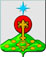 РОССИЙСКАЯ ФЕДЕРАЦИЯСвердловская областьДУМА СЕВЕРОУРАЛЬСКОГО ГОРОДСКОГО ОКРУГАРЕШЕНИЕот  27 августа 2014 года	 № 100г. Североуральск         Об утверждении программы  «Комплексного  развития коммунальной инфраструктуры Североуральского городского округа на 2015-2020 годы и перспективу до 2025 года В соответствии с Федеральным законом от 06 октября 2003 года № 131-ФЗ «Об общих принципах организации местного самоуправления в Российской Федерации» («Российская газета», 2003, 08 октября, № 202) с изменениями на 21 июля 2014 года, Уставом Североуральского городского округа («Наше слово», 2005, 15 августа, № 95) с изменениями на 23 апреля  2014 года, руководствуясь постановлением Правительства Российской Федерации от 14 июня 2013 года №502 «Об утверждении требований к программам комплексного развития систем коммунальной инфраструктуры поселений, городских округов» (Собрание законодательства Российской Федерации 2013, 26 июня №3163), Дума Североуральского городского округа       РЕШИЛА:1. Утвердить программу «Комплексного развития коммунальной инфраструктуры Североуральского городского округа на 2015-2020 годы и перспективу до 2025 года»  (прилагается).2. Опубликовать настоящее Решение  в газете «Наше слово» и на официальном сайте Администрации Североуральского городского округа.3. Контроль за выполнением настоящего Решения  возложить на постоянную депутатскую комиссию Думы Североуральского городского округа по городскому хозяйству и землепользованию (Меньшиков Б.В.). Глава Североуральского городского округа		                     Б.В. МеньшиковУтвержденаРешением ДумыСевероуральского городского округа       от 27 августа 2014 года  № 100 «Об утверждении  программы «Комплексного развития коммунальной инфраструктуры  Североуральского городского округа на 2015-2019 годы и перспективу до 2025 года»Программа«Комплексного развития коммунальной инфраструктуры Североуральского городского округа на 2015-2019 годы и перспективу до 2025 года»I. Паспорт муниципальной программы«Комплексная программа развития коммунальной инфраструктуры Североуральского городского округа 2015-2019 годы и перспективу до 2025 года» носит аналитический  характер и разработана на перспективный план развития городского округа. Программа разработана на основании и с учетом документов территориального планирования Североуральского городского округа, разработанного общероссийским общественным фондом «Центр качества строительства» Свердловского областного отделения и утвержден в 2012 году на перспективу до 2032 года,  а также схем теплоснабжения, водоснабжения и водоотведения Североуральского городского округа и проекта по реконструкции полигона твердых бытовых отходов, разработанного Уральским НИИ Академии Коммунального хозяйства имени К.Д. ПамфиловаМеханизм реализации программы осуществляется путем финансирования муниципальных программ в соответствии с объемами финансирования, предусмотренными бюджетом городского округа на соответствующий период и реализацией инвестиционных программ организаций коммунального комплекса.Раздел II. Характеристика и перспективный план развития  Североуральского городского округа Местоположение.Город Североуральск расположен на восточном склоне Среднего Урала, на берегу реки Вагран, в 479 километрах от города Екатеринбурга у железнодорожной магистрали Свердловск - Серов - Покровск-Уральский (станция Бокситы в 8 километрах от города). Автомобильные дороги соединяют город с основными населенными пунктами севера Свердловской области: Серовом, Краснотурьинском, Карпинском, имеющими с ним тесные экономические связи. Интенсивные грузопассажиропотоки существуют между городом Североуральском и поселками Черемухово, Калья, Третий Северный, Покровск-Уральский, Бокситы, которые входят в состав муниципального образования.Город Североуральск является центром локальной системы Североуральского городского округа, в состав которого входят: город Североуральск, поселки: Баяновка, Бокситы, Калья, Покровск-Уральский, Сосьва, Третий Северный, Черемухово и село Всеволодо-Благодатское. Площадь территории Североуральского городского округа составляет 3,504 тыс. кв. м.Североуральский городской округ является территорией промышленного производства, в тоже время значительную часть территории округа занимают земли лесного фонда. Промышленное производство сосредоточено, в основном, в городе Североуральске, в поселках размещаются шахты по добыче бокситовых руд. В единую систему населённые пункты связаны автомобильными дорогами. По численности населения Североуральск относится к категории малых городов (от 10 до 50 тыс. жителей) и по функциональному назначению является административным, экономическим и социально-культурным центром округа.  Население городского округа на 01 января 2014 года составляет 43947 человек.Основным градообразующим предприятием города является открытое акционерное общество «Севуралбокситруда» (численность работающих 4176 человек на 01.07.2014 г.)На 01 января 2014 года в городе работает завод ЖБИ, пивоваренный завод, ЗАО «Севертеплоизоляция», автотранспортные предприятия. Появилось множество предприятий среднего и малого бизнеса. В поселке Покровск-Уральский работает  дробильно-сортировочная  фабрика по добыче щебня.Социально-демографическая структура населения.Численность населения Североуральского городского округа на 01 января 2014 года составила 43947 человек, из них: городское население – 27 560 человек;сельское население – 15 059 человек;моложе трудоспособного возраста – 7993 человек;трудоспособного возраста – 23 612 человек;старше трудоспособного возраста – 11640 человек.Население городского округа постоянно сокращается за счет отрицательного естественного и миграционного прироста населения.Раздел III. Характеристика существующего состояния систем коммунальной инфраструктурыЗа последние годы обеспечение устойчивого и эффективного функционирования жилищно-коммунального хозяйства Североуральского городского округа стало ещё более проблематичным. Это связано с тем, что финансирование отрасли жилищно-коммунального хозяйства не покрывают её потребности. Из-за недостаточных темпов модернизации и развития основных фондов система коммунальной инфраструктуры морально и физически устарелаТеплоснабжение.Теплоснабжение Североуральского городского округа выполняют 4 котельные:Источником теплоснабжения города Североуральска, поселков Калья и Третий Северный  является Центральная котельная, расположенная на севере города. На котельную подается вода хозяйственно-питьевого качества от системы хозяйственно-питьевого водоснабжения СУБРа. Основным топливом котельной служит природный газ, резервным - мазут.Система теплоснабжения от котельной  открытая, двухтрубная, теплоносителем является перегретая вода с параметрами 40/70ºС.Подача тепла в город осуществляется по двум теплопроводам. Перегретая вода подается к тепловым пунктам, где осуществляется снижение параметров теплоносителя для подачи потребителям. Всего на территории города 16 тепловых пунктов. Основные теплопроводы проложены по улицам: Шахтерской, Циолковского, Ленина, Вокзальной, Осипенко, Буденного. Основные теплопроводы закольцованы.Теплоснабжение поселков Черемухово, Покровск-Уральский и Баяновка осуществляют котельные, находящиеся непосредственно в поселках.В одноэтажной индивидуальной застройке отопление частично  печное.Промышленные объекты города получают тепло от системы теплоснабжения города.Состояние существующих тепловых сетей неудовлетворительное. Потери тепла составляют до 19%.Электроснабжение.Источниками электроснабжения города являются:- подстанция  «Город» 110/6 кВ,- подстанция «ГРП»- 35/6 кВ,- подстанция «Шахта 16-16 БИС» 110/6 кВВходящие в единую систему «Свердловскэнерго» и связанные высоковольтными линиями электропередач (далее - ВЛ) 110, 35 кВ с подстанциями «Краснотурьинск» 220/110/35 кВ, «Покровское» 35 кВ, «Котельная» 35/6 кВ,  «Североуральск» 110/35/6 кВ, «Котельная» 110/10 кВ.Протяженность сетей электроснабжения городского округа  – 961 км. Количество трансформаторных подстанций – 116 единиц.Износ сетей электроснабжения значительный, потери в сетях составляют до 14 %.Водоснабжение.В настоящее время источниками водоснабжения города Североуральска являются:1. поверхностный - река Вагран, производительностью 4 818 000 м³/год;2. подземные:- скважины Северо-Восточного дренажного узла (СВДУ) открытого акционерного общества «СУБР» - производительность 22 000 000 тыс.куб.м /год;- Покровск-Уральский – производительность 175 2000 тыс.куб.м /год;На территории города расположены три водоочистных насосных станций:насосная фильтровальная станция производительностью 550 м³/час;насосная станция  II-го подъема СВДУ производительностью 2 400 м³/час;насосная станция поселка Покровск-Уральский производительностью 40м³/час.Водопроводные насосные станции:насосная станция III-го подъема производительностью 1500 м³/час;насосная станция I-го подъема (НФС) производительностью 550 м³/час.Резервуары:насосная II-го подъема СВДУ – два резервуара объемом по 600 м³ и один резервуар объемом 2 000 м³;насосная III-го подъема – два резервуара объемом по 2 000 м³ и один резервуар объемом 3 000 м³;насосная фильтровальная станция - два резервуара объемом по 500 м³;два городских резервуара объемом по 1 000 м³.Протяженность сетей водоснабжения составляет 210  км.Система водоснабжения Североуральского городского округа проложена в 60-70-х годах и в настоящее время физически и морально устарела. Потери воды при транспортировке до потребителя составляют  до 12%. Газоснабжение.Газоснабжение города осуществляется природным и сжиженным газом. Природный газ подается в город от газораспределительной станции (далее - ГРС), расположенной к северо-востоку от города. К ГРС газ подходит по газопроводу-отводу Д 250 мм от магистрального газопровода Тюменьтрансгаз. Распределение газа по территории города осуществляется по трехступенчатой схеме: от ГРС газ высокого давления 2-ой категории (0,6 МПа) по газопроводу к ГРП 2 и 3 (газораспределительный пункт), где редуцируется до давления 1400 Па для подачи потребителям.Основные газопроводы проложены по улицам: Буденного, Ватутина, Ленина, Чайковского.Одноэтажная индивидуальная застройка  обеспечивается сжиженным газом, в основном для целей пищеприготовления. Протяженность провода высокого давления 2 категории (0,6 МПа) от газораспределительной станции до головного газорегуляторного пункта 4700 метров.Основной проблемой газоснабжения является отсутствие полного централизованного газоснабжения жилой застройки города.На территории Североуральского городского округа коммунальные услуги оказывают следующие организации:муниципальное унитарное предприятие «Комэнергоресурс» - теплоснабжение, водоснабжение, водоотведение;открытое акционерное общество «Региональная сетевая компания» «Североуральские РКЭС» - обслуживание и ремонт сетей электропередач;открытое акционерное общество «Свердловэнергосбыт» - электроснабжение;открытое акционерное общество «Уральские газовые сети» - газоснабжение;общество с ограниченной ответственностью «Спецсервис» - вывоз и утилизация твердых бытовых отходов.Объем потребления коммунальных ресурсов за 2013 год составил:объем отпуска холодной воды – 16 401,8 тыс.куб.м;объем отпуска горячей  воды – 2734 тыс.куб.м;объем отпуска электрической энергии – 32156 кВт;объем отпуска тепловой энергии – 601418 Гкал.Раздел IY.План развития городского округа, с учетом спроса на коммунальные ресурсы на период действия генерального планаСевероуральск  входит в Северный управленческий округ Свердловской области и является административным центром Североуральского городского округа. В Схеме территориального планирования Свердловской области, разработанной общероссийским общественным фондом «Центр качества строительства» Свердловского областного отделения, планируется  усиление роли Североуральска в общей системе расселения области. Основным элементом, влияющим на развития города, является прохождение меридионального транспортного коридора, который представлен  железнодорожными линиями: Свердловск-сортировка – Смычка – Гора Благодатская – Серов – Ивдель – Полуночное, и проектируемой федеральной автодорогой:  Уфа - Екатеринбург – Серов – Североуральск – Ивдель – Лабытнанги. Этот транспортный коридор свяжет два трансконтинентальных широтных направления транспортного коридора №2 («Берлин - Москва – Нижний Новгород» через Екатеринбург до Пекина, представленный существующими железнодорожными линиями «Транссиба» и федеральными автодорогами Екатеринбург – Тюмень, Екатеринбург – Казань) и Северный  коридор, протрассированный севернее Свердловской области по территории Уральского Федерального округа.  Проектируемый транспортный коридор обеспечит дополнительную связь с северными регионами Уральского Федерального округа, выход к месторождениям Полярного и Приполярного Урала и Северным морским портам. В целом, город Североуральск располагает богатыми природными возможностями для градостроительного развития (выразительный рельеф, горы, водоемы, лесные массивы), для повышения эстетически-благоприятного облика застройки, для улучшения условия проживания и жизнедеятельности населения. Анализ современной градостроительной ситуации и экономического состояния города Североуральск показывает, что город  в настоящее время, имеет определённый потенциал для развития. Во-первых, в границах города существует около 1978 га территории, не занятой под определённый вид использования и представляющие собой залесенные территории и луга.Во-вторых существует производственный потенциал территории и трудовых ресурсов. Несколько снижает привлекательность города тот факт, что часть жилых территорий не имеет полного набора инженерного благоустройства и оборудования.Раздел Y. Перечень мероприятий и целевых показателей ПрограммыДанная Программа носит аналитический  характер и разработана на перспективный план развития городского округа. Механизм реализации программы осуществляется путем финансирования муниципальных программ в соответствии с объемами финансирования, предусмотренными бюджетом городского округа на соответствующий период и реализацией инвестиционных программ организаций коммунального комплекса.Для объективной оценки достижения поставленной цели, выполнения задач и мероприятий Программы установлены целевые показатели (приложении № 1 к настоящей Программе). Оценка достижения поставленных целей, выполнения задач и мероприятий, входящих в состав Программы, производится на основании достижения целевых показателей, количественные значения которых приведены в соответствующих Подпрограммах.Реализация Программы позволит создать условия для повышения качества и надежности предоставляемых гражданам жилищно-коммунальных услуг, повышение уровня благоустройства жилищного фонда, создание комфортной среды для проживания населения, в том числе за счет достижения баланса социально-экономических интересов потребителей, производителей и иных участников рынка жилищно-коммунальных услуг и привлечение инвестиций для развития и модернизации жилищно-коммунального комплекса Североуральского городского округа.В составе работ Программы планируется осуществить мероприятия, направленные на развитие и модернизацию систем газоснабжения, теплоснабжения, водоснабжения,  водоотведения, систем электроснабжения, полигона твердых бытовых отходов.Мероприятия Программы взаимосвязаны с концепцией перспективного развития территории Североуральского городского округа, изложенной в генеральном плане развития Североуральска.Мероприятия Программы основаны на предложениях, разработанных в схемах теплоснабжения, водоснабжения и водоотведения Североуральского городского округа.Мероприятия Программы по мере финансирования из бюджета Североуральского городского округа и инвестиций, предложенных в инвестиционных программах, будут переносится в муниципальные и инвестиционные программы и реализовываться в пределах финансирования.Раздел YI. Анализ фактических и плановых расходовОбщий объем финансирования Программы определен исходя из прогнозируемой стоимости мероприятий, предлагаемых в схемах теплоснабжения, водоснабжения и водоотведения,  и (или) из планируемых расходов на реализацию включенных в ее состав Подпрограмм и составляет 1 075 200,0 тыс. рублей, в том числе  557 610,0 тыс. рублей  средства  местного бюджета.Расходы на реализацию Программы по годам, источникам финансирования и заказчикам приведены в приложении № 2 к настоящей Программе.На реализацию мероприятий Программы могут быть привлечены средства внебюджетных источников, средства областного  бюджета. Реализация мероприятий Программы к 2025 году будет иметь следующие социально-экономические последствия:1) повышение качества жизни населения, в том числе в сельской местности;2) обеспечение надежной и безопасной работы лифтов;3) снижение потерь коммунальных ресурсов в процессе их производства и транспортировки, повышение срока службы основных фондов жилищно-коммунального хозяйства, снижение уровня эксплуатационных расходов организаций, осуществляющих предоставление жилищных и коммунальных услуг, приводящее к удешевлению стоимости жилищно-комммунальных услуг для населения;4) улучшение экологической ситуации;5) обеспечение роста доли потребления природного газа в топливно-энергетическом балансе Свердловской области, в том числе за счет сокращения потребления твердого топлива и нефтепродуктов;6) обеспечение экономии бюджетных средств;7) возможность перспективного развития городского округа и его инвестиционная привлекательность.Экологическая эффективность Программы обеспечивается путем реализации заложенных в инвестиционные проекты технических и технологических решений, соответствующих современным требованиям. Контроль за соблюдением действующего законодательства в части защиты окружающей среды осуществляется при проведении экологической экспертизы проектов, которая входит в состав государственной экспертизы проектов.Раздел YII. Обосновывающие материалыОбосновывающими материалами для  Программы являются  схема территориального планирования Североуральского городского округа,   схемы теплоснабжения, водоснабжения и водоотведения,  проект реконструкции полигона твердых бытовых отходов.Высокий рост спроса на коммунальные ресурсы в Североуральском городском округе не ожидается. Однако, в связи с развитием малоэтажного жилищного строительства, в целях переселения граждан из аварийного жилищного фонда, увеличением индивидуального жилишного строительства, а также  с целью снижения потерь при транспортировке коммунальных ресурсов до потребителя, связанных с большим износом коммунальной инфраструктуры,  и, как следствие этого, снижение тарифов, а так же в целях  повышения  энергоэффективности коммунальной инфраструктуры, необходимо проведение работ по реорганизации всей  коммунальной системы.Мероприятия, предусмотренные Программой, предложены в схемах теплоснабжения, водоснабжения и водоотведения Североуральского городского округа и  разработаны на основе документов территориального планирования  с учетом показателей организаций коммунального комплекса, работающих на территории городского округа. Мероприятий, разработанные в схемах учитывают требования федерального законодательства в сфере теплоснабжения, водоснабжения и энергосбережения.Для реализации мероприятий, предусмотренных Программой, планируется разработка инвестиционных программ организациями  коммунального комплекса  с целью привлечения инвестиций. Планируется привлечение инвесторов для реализации мероприятий по подпрограмме «Чистая вода».  Для развития туристического бизнеса планируется привлечение инвесторов на строительство электросетевого комплекса для спортивно-туристического комплекса «Гора Кумба» и строительство высоковольтной линии до трансформаторной подстанции «Всеволодск-2». Раздел YIII. Перечень сокращений, используемыхв муниципальной целевой ПрограммеПриложение № 1к программе   «Комплексного  развития коммунальной инфраструктуры Североуральского городского округа»на 2015-2020 годы и перспективу до 2025 года»ЦЕЛИ, ЗАДАЧИ И ЦЕЛЕВЫЕ ПОКАЗАТЕЛИпрограммы «Комплексного  развития коммунальной инфраструктуры Североуральского городского округа» на 2015-2020 годы и перспективу до 2025 годаПриложение № 2к программе   «Комплексного  развития коммунальной инфраструктуры Североуральского городского округа»на 2015-2020 годы и перспективу до 2025 года»Наименование программыПрограмма «Комплексного развития коммунальной инфраструктуры Североуральского городского округа на 2015-2019 годы и перспективу до 2025 года» (далее Программа)Ответственный исполнитель Программы Администрация  Североуральского городского округа в лице отдела по городскому и жилищно-коммунальному хозяйству Администрации Североуральского городского округаСоисполнители Программы1. Муниципальное казенное учреждение «Служба заказчика»;2. Муниципальное унитарное предприятие «Комэнергоресурс»;3. Организации коммунального комплекса, осуществляющие хозяйственную деятельность на территории Североуральского городского округа;4. Физические и юридические лица  по муниципальным контрактам, заключенным в соответствии с № 94-ФЗ  по итогам торгов.Цели ПрограммыПовышение комфортности и безопасности проживания населения Североуральского городского округа за счет развития и модернизации объектов коммунальной инфраструктуры, объектов размещения твердых бытовых отходов. Задачи  Программы1. Повышение качества и надежности предоставляемых гражданам жилищно-коммунальных услуг;2.Модернизация коммунальной инфраструктуры для повышения ресурсной эффективности производства и предоставления услуг;3.Создание технической возможности для сетевого газоснабжения и развития газификации населенных пунктов Североуральского городского округа;4. Поддержание санитарного состояния населенных пунктов на нормативном уровне;5. Повышение энергоэффективности систем теплоснабжения, водоснабжения, водоотведения и газоснабжения, снижения энергоемкости жилищно-коммунального хозяйства;6.Снижение износа коммунальной инфраструктуры;7. Создание условий для газификации жилищного фонда Североуральского городского округа;8. Создание условий для привлечения частных инвестиций, направленных на  строительство (модернизацию, реконструкцию) объектов коммунальной инфраструктуры.Целевые показателиПриведены в приложении №1 к программеСроки и этапы реализации Программы2015-2019 годы и в перспективе до 2025 годаОбъемы требуемых капитальных вложенийОбщий объем финансирования Программы  за 2015-2025 годы за счет всех источников финансирования  составит 1 074 320,0тыс. рублейв том числе:средства областного бюджета – 90,0 тыс. рублей;средства местного бюджета – 556 730,0 тыс. рублей;внебюджетные источники – 517 500,0 тыс. рублей.Ожидаемые конечные результаты реализации ПрограммыПо результатам реализации Программы предполагается достижение следующих результатов:-  снижение потерь коммунальных ресурсов в процессе их производства и транспортировки, повышение срока службы основных фондов коммунального хозяйства, снижение уровня эксплуатационных расходов организаций, осуществляющих предоставление коммунальных услуг за счет модернизации, реконструкции и строительства объектов коммунального комплекса;-  обеспечение доли роста потребления природного газа в топливно-энергетическом балансе, в том числе за счет сокращения потребления твердого топлива и нефтепродуктов.п/пНаименование котельнойУстановленная мощность, Гкал/час1Центральная котельная501,162Котельная поселка Черемухово39,263Котельная поселка Покровск-Уральский8,314Котельная поселка Баяновка0,556ПрограммаПрограмма «Комплексного развития коммунальной инфраструктуры Североуральского городского округа на 2015-2020годы и перспективу до 2025 года»ВЛВысоковольтная линияТПТрансформаторная подстанцияРУРаспределительное устройствокВКиловольтф.ФидерГРПГлавный распределительный пункт№Наименование цели (целей) и задач, целевых показателейЕдиница измеренияЗначение целевого показателя реализации муниципальной программыЗначение целевого показателя реализации муниципальной программыЗначение целевого показателя реализации муниципальной программыЗначение целевого показателя реализации муниципальной программыЗначение целевого показателя реализации муниципальной программыЗначение целевого показателя реализации муниципальной программыИсточник значений показателей№Наименование цели (целей) и задач, целевых показателейЕдиница измерения201520162017201820192020-2025Источник значений показателей1Подпрограмма 1. «Развитие и модернизация коммунальной инфраструктуры по направлениям теплоснабжение и электроснабжение»Подпрограмма 1. «Развитие и модернизация коммунальной инфраструктуры по направлениям теплоснабжение и электроснабжение»Подпрограмма 1. «Развитие и модернизация коммунальной инфраструктуры по направлениям теплоснабжение и электроснабжение»Подпрограмма 1. «Развитие и модернизация коммунальной инфраструктуры по направлениям теплоснабжение и электроснабжение»Подпрограмма 1. «Развитие и модернизация коммунальной инфраструктуры по направлениям теплоснабжение и электроснабжение»Подпрограмма 1. «Развитие и модернизация коммунальной инфраструктуры по направлениям теплоснабжение и электроснабжение»Подпрограмма 1. «Развитие и модернизация коммунальной инфраструктуры по направлениям теплоснабжение и электроснабжение»Подпрограмма 1. «Развитие и модернизация коммунальной инфраструктуры по направлениям теплоснабжение и электроснабжение»Подпрограмма 1. «Развитие и модернизация коммунальной инфраструктуры по направлениям теплоснабжение и электроснабжение»Подпрограмма 1. «Развитие и модернизация коммунальной инфраструктуры по направлениям теплоснабжение и электроснабжение»2Цель 1 Повышение комфортности условий проживания  населения Североуральского городского округа за счет развития и модернизации объектов инженерной инфраструктурыЦель 1 Повышение комфортности условий проживания  населения Североуральского городского округа за счет развития и модернизации объектов инженерной инфраструктурыЦель 1 Повышение комфортности условий проживания  населения Североуральского городского округа за счет развития и модернизации объектов инженерной инфраструктурыЦель 1 Повышение комфортности условий проживания  населения Североуральского городского округа за счет развития и модернизации объектов инженерной инфраструктурыЦель 1 Повышение комфортности условий проживания  населения Североуральского городского округа за счет развития и модернизации объектов инженерной инфраструктурыЦель 1 Повышение комфортности условий проживания  населения Североуральского городского округа за счет развития и модернизации объектов инженерной инфраструктурыЦель 1 Повышение комфортности условий проживания  населения Североуральского городского округа за счет развития и модернизации объектов инженерной инфраструктурыЦель 1 Повышение комфортности условий проживания  населения Североуральского городского округа за счет развития и модернизации объектов инженерной инфраструктурыЦель 1 Повышение комфортности условий проживания  населения Североуральского городского округа за счет развития и модернизации объектов инженерной инфраструктурыЦель 1 Повышение комфортности условий проживания  населения Североуральского городского округа за счет развития и модернизации объектов инженерной инфраструктуры3Задача 1 Модернизация коммунальной инфраструктуры для повышения ресурсной эффективности производства и предоставления услугЗадача 1 Модернизация коммунальной инфраструктуры для повышения ресурсной эффективности производства и предоставления услугЗадача 1 Модернизация коммунальной инфраструктуры для повышения ресурсной эффективности производства и предоставления услугЗадача 1 Модернизация коммунальной инфраструктуры для повышения ресурсной эффективности производства и предоставления услугЗадача 1 Модернизация коммунальной инфраструктуры для повышения ресурсной эффективности производства и предоставления услугЗадача 1 Модернизация коммунальной инфраструктуры для повышения ресурсной эффективности производства и предоставления услугЗадача 1 Модернизация коммунальной инфраструктуры для повышения ресурсной эффективности производства и предоставления услугЗадача 1 Модернизация коммунальной инфраструктуры для повышения ресурсной эффективности производства и предоставления услугЗадача 1 Модернизация коммунальной инфраструктуры для повышения ресурсной эффективности производства и предоставления услугЗадача 1 Модернизация коммунальной инфраструктуры для повышения ресурсной эффективности производства и предоставления услуг4Целевой показатель 1Удельный вес потерь тепловой энергии в процессе производства и транспортировки до потребителя%000022,522,522,0Отчетные данные МУП «Комэнергоресурс»5Целевой показатель 2Удельный вес потерь электрической  энергии в процессе производства и транспортировки до потребителя%000014,014,013,6Отчетные данные ОАО «Региональная сетевая компания»6Целевой показатель 3Увеличение протяженности сетей электроснабжения  относительно общей протяженности сетей%0000002,6Отчетные данные ОАО «Региональная сетевая компания7Целевой показатель 4Разработка проектов по строительству, модернизации  и реконструкции сетей теплоснабжения и электроснабжениякомплект0003111Отчетные данные органа местного самоуправления8Подпрограмма 2. «Развитие газоснабжения и газификации Североуральского городского округа»Подпрограмма 2. «Развитие газоснабжения и газификации Североуральского городского округа»Подпрограмма 2. «Развитие газоснабжения и газификации Североуральского городского округа»Подпрограмма 2. «Развитие газоснабжения и газификации Североуральского городского округа»Подпрограмма 2. «Развитие газоснабжения и газификации Североуральского городского округа»Подпрограмма 2. «Развитие газоснабжения и газификации Североуральского городского округа»Подпрограмма 2. «Развитие газоснабжения и газификации Североуральского городского округа»Подпрограмма 2. «Развитие газоснабжения и газификации Североуральского городского округа»Подпрограмма 2. «Развитие газоснабжения и газификации Североуральского городского округа»Подпрограмма 2. «Развитие газоснабжения и газификации Североуральского городского округа»9Цель 2 Повышение комфортности условий проживания населения Североуральского городского округа за счет обеспечения возможности использования сетевого газа для предоставления коммунальных услуг  надлежащего качестваЦель 2 Повышение комфортности условий проживания населения Североуральского городского округа за счет обеспечения возможности использования сетевого газа для предоставления коммунальных услуг  надлежащего качестваЦель 2 Повышение комфортности условий проживания населения Североуральского городского округа за счет обеспечения возможности использования сетевого газа для предоставления коммунальных услуг  надлежащего качестваЦель 2 Повышение комфортности условий проживания населения Североуральского городского округа за счет обеспечения возможности использования сетевого газа для предоставления коммунальных услуг  надлежащего качестваЦель 2 Повышение комфортности условий проживания населения Североуральского городского округа за счет обеспечения возможности использования сетевого газа для предоставления коммунальных услуг  надлежащего качестваЦель 2 Повышение комфортности условий проживания населения Североуральского городского округа за счет обеспечения возможности использования сетевого газа для предоставления коммунальных услуг  надлежащего качестваЦель 2 Повышение комфортности условий проживания населения Североуральского городского округа за счет обеспечения возможности использования сетевого газа для предоставления коммунальных услуг  надлежащего качестваЦель 2 Повышение комфортности условий проживания населения Североуральского городского округа за счет обеспечения возможности использования сетевого газа для предоставления коммунальных услуг  надлежащего качестваЦель 2 Повышение комфортности условий проживания населения Североуральского городского округа за счет обеспечения возможности использования сетевого газа для предоставления коммунальных услуг  надлежащего качестваЦель 2 Повышение комфортности условий проживания населения Североуральского городского округа за счет обеспечения возможности использования сетевого газа для предоставления коммунальных услуг  надлежащего качества10Задача 2 Развитие сети газоснабжения на территории Североуральского городского округаЗадача 2 Развитие сети газоснабжения на территории Североуральского городского округаЗадача 2 Развитие сети газоснабжения на территории Североуральского городского округаЗадача 2 Развитие сети газоснабжения на территории Североуральского городского округаЗадача 2 Развитие сети газоснабжения на территории Североуральского городского округаЗадача 2 Развитие сети газоснабжения на территории Североуральского городского округаЗадача 2 Развитие сети газоснабжения на территории Североуральского городского округаЗадача 2 Развитие сети газоснабжения на территории Североуральского городского округаЗадача 2 Развитие сети газоснабжения на территории Североуральского городского округаЗадача 2 Развитие сети газоснабжения на территории Североуральского городского округа11Целевой показатель 5Увеличение  протяженности распределительных  газопроводов на территории Североуральского городского округакм000001,51,5Отчетные данные органа местного самоуправления12Целевой показатель 6Разработка проектов по газификации объектов Североуральского городского округакомплект0001111Отчетные данные органа местного самоуправления  13Подпрограмма 3. «Чистая вода»Подпрограмма 3. «Чистая вода»Подпрограмма 3. «Чистая вода»Подпрограмма 3. «Чистая вода»Подпрограмма 3. «Чистая вода»Подпрограмма 3. «Чистая вода»Подпрограмма 3. «Чистая вода»Подпрограмма 3. «Чистая вода»Подпрограмма 3. «Чистая вода»Подпрограмма 3. «Чистая вода»14Цель 3 Повышение безопасности проживания населения за счет обеспечения питьевой водой соответствующей установленным санитарно-эпидемиологическим правиламЦель 3 Повышение безопасности проживания населения за счет обеспечения питьевой водой соответствующей установленным санитарно-эпидемиологическим правиламЦель 3 Повышение безопасности проживания населения за счет обеспечения питьевой водой соответствующей установленным санитарно-эпидемиологическим правиламЦель 3 Повышение безопасности проживания населения за счет обеспечения питьевой водой соответствующей установленным санитарно-эпидемиологическим правиламЦель 3 Повышение безопасности проживания населения за счет обеспечения питьевой водой соответствующей установленным санитарно-эпидемиологическим правиламЦель 3 Повышение безопасности проживания населения за счет обеспечения питьевой водой соответствующей установленным санитарно-эпидемиологическим правиламЦель 3 Повышение безопасности проживания населения за счет обеспечения питьевой водой соответствующей установленным санитарно-эпидемиологическим правиламЦель 3 Повышение безопасности проживания населения за счет обеспечения питьевой водой соответствующей установленным санитарно-эпидемиологическим правиламЦель 3 Повышение безопасности проживания населения за счет обеспечения питьевой водой соответствующей установленным санитарно-эпидемиологическим правиламЦель 3 Повышение безопасности проживания населения за счет обеспечения питьевой водой соответствующей установленным санитарно-эпидемиологическим правилам15Задача 3  Модернизация  и развитие систем водоснабжения и  водоотведенияЗадача 3  Модернизация  и развитие систем водоснабжения и  водоотведенияЗадача 3  Модернизация  и развитие систем водоснабжения и  водоотведенияЗадача 3  Модернизация  и развитие систем водоснабжения и  водоотведенияЗадача 3  Модернизация  и развитие систем водоснабжения и  водоотведенияЗадача 3  Модернизация  и развитие систем водоснабжения и  водоотведенияЗадача 3  Модернизация  и развитие систем водоснабжения и  водоотведенияЗадача 3  Модернизация  и развитие систем водоснабжения и  водоотведенияЗадача 3  Модернизация  и развитие систем водоснабжения и  водоотведенияЗадача 3  Модернизация  и развитие систем водоснабжения и  водоотведения16Целевой показатель 7Увеличение протяженности сетей водоснабжения относительно общей протяженности сетей%00004,713,113,1Отчетные данные МУП «Комэнергоресурс»17Целевой показатель 8Доля сточных вод, очищенных до нормативных значений, в общем объеме сточных вод, сбрасываемых в водные объекты%000090,090,890,8Отчетные данные МУП «Комэнергоресурс»18Целевой показатель 9Увеличение  доли населения потребляющего питьевую воду стандартного качества от общей доли населения городского округа%000099,8100100Отчетные данные МУП «Комэнергоресурс»19Целевой показатель 10Доля потерь воды при транспортировке от водозабора до потребителя от общего количества потребляемой воды%000008,48,4Отчетные данные МУП «Комэнергоресурс»20Целевой показатель 11Разработка проектов по водоснабжению объектов Североуральского городского округакомплект0003311Отчетные данные органа местного самоуправления21Подпрограмма 4. «Обращение с твердыми бытовыми (коммунальными) отходамиПодпрограмма 4. «Обращение с твердыми бытовыми (коммунальными) отходамиПодпрограмма 4. «Обращение с твердыми бытовыми (коммунальными) отходамиПодпрограмма 4. «Обращение с твердыми бытовыми (коммунальными) отходамиПодпрограмма 4. «Обращение с твердыми бытовыми (коммунальными) отходамиПодпрограмма 4. «Обращение с твердыми бытовыми (коммунальными) отходамиПодпрограмма 4. «Обращение с твердыми бытовыми (коммунальными) отходамиПодпрограмма 4. «Обращение с твердыми бытовыми (коммунальными) отходамиПодпрограмма 4. «Обращение с твердыми бытовыми (коммунальными) отходамиПодпрограмма 4. «Обращение с твердыми бытовыми (коммунальными) отходами22Цель 4 Улучшение экологической ситуации и повыщение безопасности проживания населения Североуральского городского округа  за счет развития и модернизации объектов размещения твердых бытовых (коммунальных) отходовЦель 4 Улучшение экологической ситуации и повыщение безопасности проживания населения Североуральского городского округа  за счет развития и модернизации объектов размещения твердых бытовых (коммунальных) отходовЦель 4 Улучшение экологической ситуации и повыщение безопасности проживания населения Североуральского городского округа  за счет развития и модернизации объектов размещения твердых бытовых (коммунальных) отходовЦель 4 Улучшение экологической ситуации и повыщение безопасности проживания населения Североуральского городского округа  за счет развития и модернизации объектов размещения твердых бытовых (коммунальных) отходовЦель 4 Улучшение экологической ситуации и повыщение безопасности проживания населения Североуральского городского округа  за счет развития и модернизации объектов размещения твердых бытовых (коммунальных) отходовЦель 4 Улучшение экологической ситуации и повыщение безопасности проживания населения Североуральского городского округа  за счет развития и модернизации объектов размещения твердых бытовых (коммунальных) отходовЦель 4 Улучшение экологической ситуации и повыщение безопасности проживания населения Североуральского городского округа  за счет развития и модернизации объектов размещения твердых бытовых (коммунальных) отходовЦель 4 Улучшение экологической ситуации и повыщение безопасности проживания населения Североуральского городского округа  за счет развития и модернизации объектов размещения твердых бытовых (коммунальных) отходовЦель 4 Улучшение экологической ситуации и повыщение безопасности проживания населения Североуральского городского округа  за счет развития и модернизации объектов размещения твердых бытовых (коммунальных) отходовЦель 4 Улучшение экологической ситуации и повыщение безопасности проживания населения Североуральского городского округа  за счет развития и модернизации объектов размещения твердых бытовых (коммунальных) отходов23Задача 4Оказание содействия организациям коммунального комплекса по реализации мероприятий, предусмотренных в аналогичных производственных  программах по  модернизации  объектов размещения твердых бытовых (коммунальных) отходовЗадача 4Оказание содействия организациям коммунального комплекса по реализации мероприятий, предусмотренных в аналогичных производственных  программах по  модернизации  объектов размещения твердых бытовых (коммунальных) отходовЗадача 4Оказание содействия организациям коммунального комплекса по реализации мероприятий, предусмотренных в аналогичных производственных  программах по  модернизации  объектов размещения твердых бытовых (коммунальных) отходовЗадача 4Оказание содействия организациям коммунального комплекса по реализации мероприятий, предусмотренных в аналогичных производственных  программах по  модернизации  объектов размещения твердых бытовых (коммунальных) отходовЗадача 4Оказание содействия организациям коммунального комплекса по реализации мероприятий, предусмотренных в аналогичных производственных  программах по  модернизации  объектов размещения твердых бытовых (коммунальных) отходовЗадача 4Оказание содействия организациям коммунального комплекса по реализации мероприятий, предусмотренных в аналогичных производственных  программах по  модернизации  объектов размещения твердых бытовых (коммунальных) отходовЗадача 4Оказание содействия организациям коммунального комплекса по реализации мероприятий, предусмотренных в аналогичных производственных  программах по  модернизации  объектов размещения твердых бытовых (коммунальных) отходовЗадача 4Оказание содействия организациям коммунального комплекса по реализации мероприятий, предусмотренных в аналогичных производственных  программах по  модернизации  объектов размещения твердых бытовых (коммунальных) отходовЗадача 4Оказание содействия организациям коммунального комплекса по реализации мероприятий, предусмотренных в аналогичных производственных  программах по  модернизации  объектов размещения твердых бытовых (коммунальных) отходовЗадача 4Оказание содействия организациям коммунального комплекса по реализации мероприятий, предусмотренных в аналогичных производственных  программах по  модернизации  объектов размещения твердых бытовых (коммунальных) отходов24Целевой показатель 12Ввод мощностей полигона твердых бытовых отходов, отвечающих требованиям природоохранного законодательства%000060100100Отчетные данные органа местного самоуправления25Целевой показатель 13Разработка проекта санитарно-защитной зоны полигона комплект0001100Отчетные данные органа местного самоуправленияПлан мероприятийПлан мероприятийПлан мероприятийПлан мероприятийПлан мероприятийПлан мероприятийПлан мероприятийПлан мероприятийПлан мероприятийПлан мероприятий программы  "Комплексного  развития коммунальной инфраструктуры                                                                               Североуральского городского округа" на 2015-2025 годы и перспективу до 2025 года программы  "Комплексного  развития коммунальной инфраструктуры                                                                               Североуральского городского округа" на 2015-2025 годы и перспективу до 2025 года программы  "Комплексного  развития коммунальной инфраструктуры                                                                               Североуральского городского округа" на 2015-2025 годы и перспективу до 2025 года программы  "Комплексного  развития коммунальной инфраструктуры                                                                               Североуральского городского округа" на 2015-2025 годы и перспективу до 2025 года программы  "Комплексного  развития коммунальной инфраструктуры                                                                               Североуральского городского округа" на 2015-2025 годы и перспективу до 2025 года программы  "Комплексного  развития коммунальной инфраструктуры                                                                               Североуральского городского округа" на 2015-2025 годы и перспективу до 2025 года программы  "Комплексного  развития коммунальной инфраструктуры                                                                               Североуральского городского округа" на 2015-2025 годы и перспективу до 2025 года программы  "Комплексного  развития коммунальной инфраструктуры                                                                               Североуральского городского округа" на 2015-2025 годы и перспективу до 2025 года программы  "Комплексного  развития коммунальной инфраструктуры                                                                               Североуральского городского округа" на 2015-2025 годы и перспективу до 2025 года программы  "Комплексного  развития коммунальной инфраструктуры                                                                               Североуральского городского округа" на 2015-2025 годы и перспективу до 2025 года№ строкиНаименование мероприятия/ Источники расходов на финансированиеОбъем расходов на выполнение мероприятия за счет всех источников ресурсного обеспечения,                                           тыс. руб.Объем расходов на выполнение мероприятия за счет всех источников ресурсного обеспечения,                                           тыс. руб.Объем расходов на выполнение мероприятия за счет всех источников ресурсного обеспечения,                                           тыс. руб.Объем расходов на выполнение мероприятия за счет всех источников ресурсного обеспечения,                                           тыс. руб.Объем расходов на выполнение мероприятия за счет всех источников ресурсного обеспечения,                                           тыс. руб.Объем расходов на выполнение мероприятия за счет всех источников ресурсного обеспечения,                                           тыс. руб.Объем расходов на выполнение мероприятия за счет всех источников ресурсного обеспечения,                                           тыс. руб.Номер строки целевых показателей, на достижение которых направлены мероприятия№ строкиНаименование мероприятия/ Источники расходов на финансированиеВсего201520162017201820192020-2025Номер строки целевых показателей, на достижение которых направлены мероприятияВСЕГО по подпрограмме, в том числе:1 074 320,00,0 0,0 0,0 44 810,0214 210,0815 300,0местный бюджет556 730,00,0 0,0 0,0 810,0169 980,0385 940,0областной бюджет90,00,0 0,0 0,0 0,030,060,0внебюджетные источники517 500,00,0 0,0 0,0 44 000,044 200,0429 300,0Капитальные вложения894 870,00,0 0,0 0,0 0,0169 160,0725 710,0местный бюджет553 480,00,0 0,0 0,0 0,0168 930,0384 550,0Областной  бюджет90,00,0 0,0 0,0 0,030,060,0внебюджетные источники341 300,00,0 0,0 0,0 0,0200,0341 100,0Прочие нужды179 450,00,0 0,0 0,0 44 810,045 050,089 590,0местный бюджет3 250,00,0 0,0 0,0 810,01 050,01 390,0внебюджетные источники176 200,00,0 0,0 0,0 44 000,044 000,088 200,0Подпрограмма 1  "Развитие и модернизация коммунальной инфраструктуры по направлениям теплоснабжение и электроснабжение"Подпрограмма 1  "Развитие и модернизация коммунальной инфраструктуры по направлениям теплоснабжение и электроснабжение"Подпрограмма 1  "Развитие и модернизация коммунальной инфраструктуры по направлениям теплоснабжение и электроснабжение"Подпрограмма 1  "Развитие и модернизация коммунальной инфраструктуры по направлениям теплоснабжение и электроснабжение"Подпрограмма 1  "Развитие и модернизация коммунальной инфраструктуры по направлениям теплоснабжение и электроснабжение"Подпрограмма 1  "Развитие и модернизация коммунальной инфраструктуры по направлениям теплоснабжение и электроснабжение"Подпрограмма 1  "Развитие и модернизация коммунальной инфраструктуры по направлениям теплоснабжение и электроснабжение"Подпрограмма 1  "Развитие и модернизация коммунальной инфраструктуры по направлениям теплоснабжение и электроснабжение"Подпрограмма 1  "Развитие и модернизация коммунальной инфраструктуры по направлениям теплоснабжение и электроснабжение"Подпрограмма 1  "Развитие и модернизация коммунальной инфраструктуры по направлениям теплоснабжение и электроснабжение"Всего по подпрограмме,  в том числе347 620,0 0,0 0,0 0,0 310,0 109 060,0 238 250,0 местный бюджет346 920,0 0,0 0,0 0,0 310,0 109 060,0 237 550,0 областной бюджет0,0 0,0 0,0 0,0 0,0 0,0 0,0 внебюджетные источники700,0 0,0 0,0 0,0 0,0 0,0 700,0 1. Капитальные вложения1. Капитальные вложения1. Капитальные вложения1. Капитальные вложения1. Капитальные вложения1. Капитальные вложения1. Капитальные вложения1. Капитальные вложения1. Капитальные вложения1. Капитальные вложенияВсего по направлению «Капитальные вложения», всего, в том числе346 710,0 0,0 0,0 0,0 0,0 108 910,0 237 800,0 местный бюджет346 210,0 0,0 0,0 0,0 0,0 108 910,0 237 300,0 областной бюджет0,0 0,0 0,0 0,0 0,0 0,0 0,0 внебюджетные источники500,0 0,0 0,0 0,0 0,0 0,0 500,0 1.1. Бюджетные инвестиции в объекты капитального строительства1.1. Бюджетные инвестиции в объекты капитального строительства1.1. Бюджетные инвестиции в объекты капитального строительства1.1. Бюджетные инвестиции в объекты капитального строительства1.1. Бюджетные инвестиции в объекты капитального строительства1.1. Бюджетные инвестиции в объекты капитального строительства1.1. Бюджетные инвестиции в объекты капитального строительства1.1. Бюджетные инвестиции в объекты капитального строительства1.1. Бюджетные инвестиции в объекты капитального строительства1.1. Бюджетные инвестиции в объекты капитального строительстваВсего, в том числе177 400,0 0,0 0,0 0,0 0,0 50 000,0 127 400,0 местный бюджет176 900,0 0,0 0,0 0,0 0,0 50 000,0 126 900,0 областной бюджет0,0 0,0 0,0 0,0 0,0 0,0 0,0 внебюджетные источники500,0 0,0 0,0 0,0 0,0 0,0 500,0 Мероприятие 1 Строительство блочных газовых котельных в поселках Черемухово, Калья и Третий СеверныйМероприятие 1 Строительство блочных газовых котельных в поселках Черемухово, Калья и Третий СеверныйМероприятие 1 Строительство блочных газовых котельных в поселках Черемухово, Калья и Третий СеверныйМероприятие 1 Строительство блочных газовых котельных в поселках Черемухово, Калья и Третий СеверныйМероприятие 1 Строительство блочных газовых котельных в поселках Черемухово, Калья и Третий СеверныйМероприятие 1 Строительство блочных газовых котельных в поселках Черемухово, Калья и Третий СеверныйМероприятие 1 Строительство блочных газовых котельных в поселках Черемухово, Калья и Третий СеверныйМероприятие 1 Строительство блочных газовых котельных в поселках Черемухово, Калья и Третий СеверныйМероприятие 1 Строительство блочных газовых котельных в поселках Черемухово, Калья и Третий Северныйместный бюджет174 500,0 0,0 0,0 0,0 0,0 50 000,0 124 500,0 4областной бюджет0,0 0,0 0,0 0,0 0,0 0,0 0,0 4внебюджетные источники0,0 0,0 0,0 0,0 0,0 0,0 0,0 4Мероприятие 2  Строительство ВЛ-6кВ от РУ-6кВ Наклонных стволов шахты № 8-8бис. «Черемуховская», яч. №3 до опоры № 280 ТП- «Всеволодск-2»Мероприятие 2  Строительство ВЛ-6кВ от РУ-6кВ Наклонных стволов шахты № 8-8бис. «Черемуховская», яч. №3 до опоры № 280 ТП- «Всеволодск-2»Мероприятие 2  Строительство ВЛ-6кВ от РУ-6кВ Наклонных стволов шахты № 8-8бис. «Черемуховская», яч. №3 до опоры № 280 ТП- «Всеволодск-2»Мероприятие 2  Строительство ВЛ-6кВ от РУ-6кВ Наклонных стволов шахты № 8-8бис. «Черемуховская», яч. №3 до опоры № 280 ТП- «Всеволодск-2»Мероприятие 2  Строительство ВЛ-6кВ от РУ-6кВ Наклонных стволов шахты № 8-8бис. «Черемуховская», яч. №3 до опоры № 280 ТП- «Всеволодск-2»Мероприятие 2  Строительство ВЛ-6кВ от РУ-6кВ Наклонных стволов шахты № 8-8бис. «Черемуховская», яч. №3 до опоры № 280 ТП- «Всеволодск-2»Мероприятие 2  Строительство ВЛ-6кВ от РУ-6кВ Наклонных стволов шахты № 8-8бис. «Черемуховская», яч. №3 до опоры № 280 ТП- «Всеволодск-2»Мероприятие 2  Строительство ВЛ-6кВ от РУ-6кВ Наклонных стволов шахты № 8-8бис. «Черемуховская», яч. №3 до опоры № 280 ТП- «Всеволодск-2»Мероприятие 2  Строительство ВЛ-6кВ от РУ-6кВ Наклонных стволов шахты № 8-8бис. «Черемуховская», яч. №3 до опоры № 280 ТП- «Всеволодск-2»местный бюджет2 400,0 0,0 0,0 0,0 0,0 0,0 2 400,0 6областной бюджет0,0 0,0 0,0 0,0 0,0 0,0 0,0 6внебюджетные источники0,0 0,0 0,0 0,0 0,0 0,0 0,0 6Мероприятие 3   Строительство Электросетевого комплекса 35кВ Спортивно-туристического центра «Гора Кумба»Мероприятие 3   Строительство Электросетевого комплекса 35кВ Спортивно-туристического центра «Гора Кумба»Мероприятие 3   Строительство Электросетевого комплекса 35кВ Спортивно-туристического центра «Гора Кумба»Мероприятие 3   Строительство Электросетевого комплекса 35кВ Спортивно-туристического центра «Гора Кумба»Мероприятие 3   Строительство Электросетевого комплекса 35кВ Спортивно-туристического центра «Гора Кумба»Мероприятие 3   Строительство Электросетевого комплекса 35кВ Спортивно-туристического центра «Гора Кумба»Мероприятие 3   Строительство Электросетевого комплекса 35кВ Спортивно-туристического центра «Гора Кумба»Мероприятие 3   Строительство Электросетевого комплекса 35кВ Спортивно-туристического центра «Гора Кумба»Мероприятие 3   Строительство Электросетевого комплекса 35кВ Спортивно-туристического центра «Гора Кумба»местный бюджет0,0 0,0 0,0 0,0 0,0 0,0 0,0 6областной бюджет0,0 0,0 0,0 0,0 0,0 0,0 0,0 6внебюджетные источники500,0 0,0 0,0 0,0 0,0 0,0 500,0 61.2. Иные капитальные вложения1.2. Иные капитальные вложения1.2. Иные капитальные вложения1.2. Иные капитальные вложения1.2. Иные капитальные вложения1.2. Иные капитальные вложения1.2. Иные капитальные вложения1.2. Иные капитальные вложения1.2. Иные капитальные вложения1.2. Иные капитальные вложенияВсего, в том числе169 310,0 0,0 0,0 0,0 0,0 58 910,0 110 400,0 местный бюджет169 310,0 0,0 0,0 0,0 0,0 58 910,0 110 400,0 областной бюджет0,0 0,0 0,0 0,0 0,0 0,0 0,0 внебюджетные источники0,0 0,0 0,0 0,0 0,0 0,0 0,0 Мероприятие 4  Модернизация Центральной котельной с заменой теплоэнергетического оборудованияМероприятие 4  Модернизация Центральной котельной с заменой теплоэнергетического оборудованияМероприятие 4  Модернизация Центральной котельной с заменой теплоэнергетического оборудованияМероприятие 4  Модернизация Центральной котельной с заменой теплоэнергетического оборудованияМероприятие 4  Модернизация Центральной котельной с заменой теплоэнергетического оборудованияМероприятие 4  Модернизация Центральной котельной с заменой теплоэнергетического оборудованияМероприятие 4  Модернизация Центральной котельной с заменой теплоэнергетического оборудованияМероприятие 4  Модернизация Центральной котельной с заменой теплоэнергетического оборудованияМероприятие 4  Модернизация Центральной котельной с заменой теплоэнергетического оборудованияместный бюджет150 000,0 0,0 0,0 0,0 0,0 50 000,0 100 000,0 4областной бюджет0,0 0,0 0,0 0,0 0,0 0,0 0,0 4внебюджетные источники0,0 0,0 0,0 0,0 0,0 0,0 0,0 4Мероприятие 5  Модернизация твердотопливной котельной в поселке БаяновкаМероприятие 5  Модернизация твердотопливной котельной в поселке БаяновкаМероприятие 5  Модернизация твердотопливной котельной в поселке БаяновкаМероприятие 5  Модернизация твердотопливной котельной в поселке БаяновкаМероприятие 5  Модернизация твердотопливной котельной в поселке БаяновкаМероприятие 5  Модернизация твердотопливной котельной в поселке БаяновкаМероприятие 5  Модернизация твердотопливной котельной в поселке БаяновкаМероприятие 5  Модернизация твердотопливной котельной в поселке БаяновкаМероприятие 5  Модернизация твердотопливной котельной в поселке Баяновкаместный бюджет5 310,0 0,0 0,0 0,0 0,0 5 310,0 0,0 4областной бюджет0,0 0,0 0,0 0,0 0,0 0,0 0,0 4внебюджетные источники0,0 0,0 0,0 0,0 0,0 0,0 0,0 4Мероприятие 6  Модернизация котельной поселка Покровск-УральскийМероприятие 6  Модернизация котельной поселка Покровск-УральскийМероприятие 6  Модернизация котельной поселка Покровск-УральскийМероприятие 6  Модернизация котельной поселка Покровск-УральскийМероприятие 6  Модернизация котельной поселка Покровск-УральскийМероприятие 6  Модернизация котельной поселка Покровск-УральскийМероприятие 6  Модернизация котельной поселка Покровск-УральскийМероприятие 6  Модернизация котельной поселка Покровск-УральскийМероприятие 6  Модернизация котельной поселка Покровск-Уральскийместный бюджет13 400,0 0,0 0,0 0,0 0,0 3 400,0 10 000,0 4областной бюджет0,0 0,0 0,0 0,0 0,0 0,0 0,0 4внебюджетные источники0,0 0,0 0,0 0,0 0,0 0,0 0,0 4Мероприятие 7   Модернизация электрооборудования трансформаторной подстанции ТП-5 в 6-ом микрораойнеМероприятие 7   Модернизация электрооборудования трансформаторной подстанции ТП-5 в 6-ом микрораойнеМероприятие 7   Модернизация электрооборудования трансформаторной подстанции ТП-5 в 6-ом микрораойнеМероприятие 7   Модернизация электрооборудования трансформаторной подстанции ТП-5 в 6-ом микрораойнеМероприятие 7   Модернизация электрооборудования трансформаторной подстанции ТП-5 в 6-ом микрораойнеМероприятие 7   Модернизация электрооборудования трансформаторной подстанции ТП-5 в 6-ом микрораойнеМероприятие 7   Модернизация электрооборудования трансформаторной подстанции ТП-5 в 6-ом микрораойнеМероприятие 7   Модернизация электрооборудования трансформаторной подстанции ТП-5 в 6-ом микрораойнеМероприятие 7   Модернизация электрооборудования трансформаторной подстанции ТП-5 в 6-ом микрораойнеместный бюджет400,0 0,0 0,0 0,0 0,0 200,0 200,0 5областной бюджет0,0 0,0 0,0 0,0 0,0 0,0 0,0 5внебюджетные источники0,0 0,0 0,0 0,0 0,0 0,0 0,0 5Мероприятие 8   Реконструкция ВЛ -0,4кВ, от  трансформаторной подстанции ТП-5, ф. №7, пос. ЧеремуховоМероприятие 8   Реконструкция ВЛ -0,4кВ, от  трансформаторной подстанции ТП-5, ф. №7, пос. ЧеремуховоМероприятие 8   Реконструкция ВЛ -0,4кВ, от  трансформаторной подстанции ТП-5, ф. №7, пос. ЧеремуховоМероприятие 8   Реконструкция ВЛ -0,4кВ, от  трансформаторной подстанции ТП-5, ф. №7, пос. ЧеремуховоМероприятие 8   Реконструкция ВЛ -0,4кВ, от  трансформаторной подстанции ТП-5, ф. №7, пос. ЧеремуховоМероприятие 8   Реконструкция ВЛ -0,4кВ, от  трансформаторной подстанции ТП-5, ф. №7, пос. ЧеремуховоМероприятие 8   Реконструкция ВЛ -0,4кВ, от  трансформаторной подстанции ТП-5, ф. №7, пос. ЧеремуховоМероприятие 8   Реконструкция ВЛ -0,4кВ, от  трансформаторной подстанции ТП-5, ф. №7, пос. ЧеремуховоМероприятие 8   Реконструкция ВЛ -0,4кВ, от  трансформаторной подстанции ТП-5, ф. №7, пос. ЧеремуховоМероприятие 8   Реконструкция ВЛ -0,4кВ, от  трансформаторной подстанции ТП-5, ф. №7, пос. ЧеремуховоМероприятие 8   Реконструкция ВЛ -0,4кВ, от  трансформаторной подстанции ТП-5, ф. №7, пос. ЧеремуховоМероприятие 8   Реконструкция ВЛ -0,4кВ, от  трансформаторной подстанции ТП-5, ф. №7, пос. ЧеремуховоМероприятие 8   Реконструкция ВЛ -0,4кВ, от  трансформаторной подстанции ТП-5, ф. №7, пос. ЧеремуховоМероприятие 8   Реконструкция ВЛ -0,4кВ, от  трансформаторной подстанции ТП-5, ф. №7, пос. ЧеремуховоМероприятие 8   Реконструкция ВЛ -0,4кВ, от  трансформаторной подстанции ТП-5, ф. №7, пос. ЧеремуховоМероприятие 8   Реконструкция ВЛ -0,4кВ, от  трансформаторной подстанции ТП-5, ф. №7, пос. Черемуховоместный бюджет200,0 0,0 0,0 0,0 0,0 0,0 200,0 5областной бюджет0,0 0,0 0,0 0,0 0,0 0,0 0,0 5внебюджетные источники0,0 0,0 0,0 0,0 0,0 0,0 0,0 52  Прочие нужды2  Прочие нужды2  Прочие нужды2  Прочие нужды2  Прочие нужды2  Прочие нужды2  Прочие нужды2  Прочие нужды2  Прочие нуждывсего, в том числе910,00,0 0,0 0,0 310,0150,0450,0местный бюджет710,0 0,0 0,0 0,0 310,0 150,0 250,0 внебюджетные источники200,0 0,0 0,0 0,0 0,0 0,0 200,0 Мероприятие 9   Разработка проекта модернизации Центральной котельнойМероприятие 9   Разработка проекта модернизации Центральной котельнойМероприятие 9   Разработка проекта модернизации Центральной котельнойМероприятие 9   Разработка проекта модернизации Центральной котельнойМероприятие 9   Разработка проекта модернизации Центральной котельнойМероприятие 9   Разработка проекта модернизации Центральной котельнойМероприятие 9   Разработка проекта модернизации Центральной котельнойМероприятие 9   Разработка проекта модернизации Центральной котельнойМероприятие 9   Разработка проекта модернизации Центральной котельнойМероприятие 9   Разработка проекта модернизации Центральной котельнойвсего, в том числе:150,0 0,0 0,0 0,0 150,0 0,0 0,0 7местный бюджет150,0 0,0 0,0 0,0 150,0 0,0 0,0 7внебюджетные источники0,0 0,0 0,0 0,0 0,0 0,0 0,0 7Мероприятие 10   Разработка проекта  модернизации котельных в поселках Баяновка и Покровск-УральскийМероприятие 10   Разработка проекта  модернизации котельных в поселках Баяновка и Покровск-УральскийМероприятие 10   Разработка проекта  модернизации котельных в поселках Баяновка и Покровск-УральскийМероприятие 10   Разработка проекта  модернизации котельных в поселках Баяновка и Покровск-УральскийМероприятие 10   Разработка проекта  модернизации котельных в поселках Баяновка и Покровск-УральскийМероприятие 10   Разработка проекта  модернизации котельных в поселках Баяновка и Покровск-УральскийМероприятие 10   Разработка проекта  модернизации котельных в поселках Баяновка и Покровск-УральскийМероприятие 10   Разработка проекта  модернизации котельных в поселках Баяновка и Покровск-УральскийМероприятие 10   Разработка проекта  модернизации котельных в поселках Баяновка и Покровск-УральскийМероприятие 10   Разработка проекта  модернизации котельных в поселках Баяновка и Покровск-УральскийВсего:120,0 0,0 0,0 0,0 120,0 0,0 0,0 7местный бюджет120,0 0,0 0,0 0,0 120,0 0,0 0,0 7внебюджетные источники0,0 0,0 0,0 0,0 0,0 0,0 0,0 7Мероприятие 11   Разработка проекта строительства блочных газовых котельных в поселках Черемухово, Калья, Третий СеверныйМероприятие 11   Разработка проекта строительства блочных газовых котельных в поселках Черемухово, Калья, Третий СеверныйМероприятие 11   Разработка проекта строительства блочных газовых котельных в поселках Черемухово, Калья, Третий СеверныйМероприятие 11   Разработка проекта строительства блочных газовых котельных в поселках Черемухово, Калья, Третий СеверныйМероприятие 11   Разработка проекта строительства блочных газовых котельных в поселках Черемухово, Калья, Третий СеверныйМероприятие 11   Разработка проекта строительства блочных газовых котельных в поселках Черемухово, Калья, Третий СеверныйМероприятие 11   Разработка проекта строительства блочных газовых котельных в поселках Черемухово, Калья, Третий СеверныйМероприятие 11   Разработка проекта строительства блочных газовых котельных в поселках Черемухово, Калья, Третий СеверныйМероприятие 11   Разработка проекта строительства блочных газовых котельных в поселках Черемухово, Калья, Третий СеверныйМероприятие 11   Разработка проекта строительства блочных газовых котельных в поселках Черемухово, Калья, Третий СеверныйВсего:20,0 0,0 0,0 0,0 0,0 0,0 20,0 7местный бюджет20,0 0,0 0,0 0,0 0,0 0,0 20,0 7внебюджетные источники0,0 0,0 0,0 0,0 0,0 0,0 0,0 7Мероприятие  12  Разработка проекта  на строительство ВЛ-6кВ от РУ-6кВ Наклонных стволов шахты № 8-8бис. «Черемуховская», яч. № 3 до опоры № 280  ТП- «Всеволодск-2»Мероприятие  12  Разработка проекта  на строительство ВЛ-6кВ от РУ-6кВ Наклонных стволов шахты № 8-8бис. «Черемуховская», яч. № 3 до опоры № 280  ТП- «Всеволодск-2»Мероприятие  12  Разработка проекта  на строительство ВЛ-6кВ от РУ-6кВ Наклонных стволов шахты № 8-8бис. «Черемуховская», яч. № 3 до опоры № 280  ТП- «Всеволодск-2»Мероприятие  12  Разработка проекта  на строительство ВЛ-6кВ от РУ-6кВ Наклонных стволов шахты № 8-8бис. «Черемуховская», яч. № 3 до опоры № 280  ТП- «Всеволодск-2»Мероприятие  12  Разработка проекта  на строительство ВЛ-6кВ от РУ-6кВ Наклонных стволов шахты № 8-8бис. «Черемуховская», яч. № 3 до опоры № 280  ТП- «Всеволодск-2»Мероприятие  12  Разработка проекта  на строительство ВЛ-6кВ от РУ-6кВ Наклонных стволов шахты № 8-8бис. «Черемуховская», яч. № 3 до опоры № 280  ТП- «Всеволодск-2»Мероприятие  12  Разработка проекта  на строительство ВЛ-6кВ от РУ-6кВ Наклонных стволов шахты № 8-8бис. «Черемуховская», яч. № 3 до опоры № 280  ТП- «Всеволодск-2»Мероприятие  12  Разработка проекта  на строительство ВЛ-6кВ от РУ-6кВ Наклонных стволов шахты № 8-8бис. «Черемуховская», яч. № 3 до опоры № 280  ТП- «Всеволодск-2»Мероприятие  12  Разработка проекта  на строительство ВЛ-6кВ от РУ-6кВ Наклонных стволов шахты № 8-8бис. «Черемуховская», яч. № 3 до опоры № 280  ТП- «Всеволодск-2»Мероприятие  12  Разработка проекта  на строительство ВЛ-6кВ от РУ-6кВ Наклонных стволов шахты № 8-8бис. «Черемуховская», яч. № 3 до опоры № 280  ТП- «Всеволодск-2»всего, из них:300,0 0,0 0,0 0,0 0,0 150,0 150,0 7местный бюджет300,0 0,0 0,0 0,0 0,0 150,0 150,0 7внебюджетные источники0,0 0,0 0,0 0,0 0,0 0,0 0,0 7Мероприятие 13  Разработка проекта на модернизацию электрооборудования трансформаторной подстанции КП-5 в 6-ом микрорайонеМероприятие 13  Разработка проекта на модернизацию электрооборудования трансформаторной подстанции КП-5 в 6-ом микрорайонеМероприятие 13  Разработка проекта на модернизацию электрооборудования трансформаторной подстанции КП-5 в 6-ом микрорайонеМероприятие 13  Разработка проекта на модернизацию электрооборудования трансформаторной подстанции КП-5 в 6-ом микрорайонеМероприятие 13  Разработка проекта на модернизацию электрооборудования трансформаторной подстанции КП-5 в 6-ом микрорайонеМероприятие 13  Разработка проекта на модернизацию электрооборудования трансформаторной подстанции КП-5 в 6-ом микрорайонеМероприятие 13  Разработка проекта на модернизацию электрооборудования трансформаторной подстанции КП-5 в 6-ом микрорайонеМероприятие 13  Разработка проекта на модернизацию электрооборудования трансформаторной подстанции КП-5 в 6-ом микрорайонеМероприятие 13  Разработка проекта на модернизацию электрооборудования трансформаторной подстанции КП-5 в 6-ом микрорайоневсего, из них:40,0 0,0 0,0 0,0 40,0 0,0 0,0 7местный бюджет40,0 0,0 0,0 0,0 40,0 0,0 0,0 7внебюджетные источники0,0 0,0 0,0 0,0 0,0 0,0 0,0 7Мероприятие 14   Разработка проекта на модернизацию трансформаторной подстанции ТП-5, ф. №7, пос. ЧеремуховоМероприятие 14   Разработка проекта на модернизацию трансформаторной подстанции ТП-5, ф. №7, пос. ЧеремуховоМероприятие 14   Разработка проекта на модернизацию трансформаторной подстанции ТП-5, ф. №7, пос. ЧеремуховоМероприятие 14   Разработка проекта на модернизацию трансформаторной подстанции ТП-5, ф. №7, пос. ЧеремуховоМероприятие 14   Разработка проекта на модернизацию трансформаторной подстанции ТП-5, ф. №7, пос. ЧеремуховоМероприятие 14   Разработка проекта на модернизацию трансформаторной подстанции ТП-5, ф. №7, пос. ЧеремуховоМероприятие 14   Разработка проекта на модернизацию трансформаторной подстанции ТП-5, ф. №7, пос. ЧеремуховоМероприятие 14   Разработка проекта на модернизацию трансформаторной подстанции ТП-5, ф. №7, пос. ЧеремуховоМероприятие 14   Разработка проекта на модернизацию трансформаторной подстанции ТП-5, ф. №7, пос. Черемухововсего, из них:80,0 0,0 0,0 0,0 0,0 0,0 80,0 7местный бюджет80,0 0,0 0,0 0,0 0,0 0,0 80,0 7внебюджетные источники0,0 0,0 0,0 0,0 0,0 0,0 0,0 7Мероприятие 15     Разработка проект на строительство Электросетевого комплекса 35кВ Спортивно-туристического центра «Гора Кумба»Мероприятие 15     Разработка проект на строительство Электросетевого комплекса 35кВ Спортивно-туристического центра «Гора Кумба»Мероприятие 15     Разработка проект на строительство Электросетевого комплекса 35кВ Спортивно-туристического центра «Гора Кумба»Мероприятие 15     Разработка проект на строительство Электросетевого комплекса 35кВ Спортивно-туристического центра «Гора Кумба»Мероприятие 15     Разработка проект на строительство Электросетевого комплекса 35кВ Спортивно-туристического центра «Гора Кумба»Мероприятие 15     Разработка проект на строительство Электросетевого комплекса 35кВ Спортивно-туристического центра «Гора Кумба»Мероприятие 15     Разработка проект на строительство Электросетевого комплекса 35кВ Спортивно-туристического центра «Гора Кумба»Мероприятие 15     Разработка проект на строительство Электросетевого комплекса 35кВ Спортивно-туристического центра «Гора Кумба»Мероприятие 15     Разработка проект на строительство Электросетевого комплекса 35кВ Спортивно-туристического центра «Гора Кумба»всего, из них:200,0 0,0 0,0 0,0 0,0 0,0 200,0 7местный бюджет0,0 0,0 0,0 0,0 0,0 0,0 0,0 7внебюджетные источники200,0 0,0 0,0 0,0 0,0 0,0 200,0 7Подпрограмма  2  "Развитие газоснабжения и газификация Североуральского городского округа"Подпрограмма  2  "Развитие газоснабжения и газификация Североуральского городского округа"Подпрограмма  2  "Развитие газоснабжения и газификация Североуральского городского округа"Подпрограмма  2  "Развитие газоснабжения и газификация Североуральского городского округа"Подпрограмма  2  "Развитие газоснабжения и газификация Североуральского городского округа"Подпрограмма  2  "Развитие газоснабжения и газификация Североуральского городского округа"Подпрограмма  2  "Развитие газоснабжения и газификация Североуральского городского округа"Подпрограмма  2  "Развитие газоснабжения и газификация Североуральского городского округа"Всего по подпрограмме,  в том числе2 280,0 0,0 0,0 0,0 100,0 380,0 1 800,0 местный бюджет2 280,0 0,0 0,0 0,0 100,0 380,0 1 800,0 областной бюджет0,0 0,0 0,0 0,0 0,0 0,0 0,0 внебюджетные источники0,0 0,0 0,0 0,0 0,0 0,0 0,0 1. Капитальные вложения1. Капитальные вложения1. Капитальные вложения1. Капитальные вложения1. Капитальные вложения1. Капитальные вложения1. Капитальные вложения1. Капитальные вложения1. Капитальные вложения1. Капитальные вложенияВсего по направлению «Капитальные вложения», всего, в том числе1 000,0 0,0 0,0 0,0 0,0 0,0 1 000,0 местный бюджет1 000,0 0,0 0,0 0,0 0,0 0,0 1 000,0 областной бюджет0,0 0,0 0,0 0,0 0,0 0,0 0,0 внебюджетные источники0,0 0,0 0,0 0,0 0,0 0,0 0,0 1.1. Бюджетные инвестиции в объекты капитального строительства1.1. Бюджетные инвестиции в объекты капитального строительства1.1. Бюджетные инвестиции в объекты капитального строительства1.1. Бюджетные инвестиции в объекты капитального строительства1.1. Бюджетные инвестиции в объекты капитального строительства1.1. Бюджетные инвестиции в объекты капитального строительства1.1. Бюджетные инвестиции в объекты капитального строительства1.1. Бюджетные инвестиции в объекты капитального строительства1.1. Бюджетные инвестиции в объекты капитального строительства1.1. Бюджетные инвестиции в объекты капитального строительстваБюджетные инвестиции в объекты капитального строительства всего 1 000,0 0,0 0,0 0,0 0,0 0,0 1 000,0 местный бюджет1 000,0 0,0 0,0 0,0 0,0 0,0 1 000,0 областной бюджет0,0 0,0 0,0 0,0 0,0 0,0 0,0 внебюджетные источники0,0 0,0 0,0 0,0 0,0 0,0 0,0 Мероприятие 16   Строительство распределительного газопровода м-н Крутой Лог  и ГорныйМероприятие 16   Строительство распределительного газопровода м-н Крутой Лог  и ГорныйМероприятие 16   Строительство распределительного газопровода м-н Крутой Лог  и ГорныйМероприятие 16   Строительство распределительного газопровода м-н Крутой Лог  и ГорныйМероприятие 16   Строительство распределительного газопровода м-н Крутой Лог  и ГорныйМероприятие 16   Строительство распределительного газопровода м-н Крутой Лог  и ГорныйМероприятие 16   Строительство распределительного газопровода м-н Крутой Лог  и ГорныйМероприятие 16   Строительство распределительного газопровода м-н Крутой Лог  и ГорныйМероприятие 16   Строительство распределительного газопровода м-н Крутой Лог  и ГорныйМероприятие 16   Строительство распределительного газопровода м-н Крутой Лог  и ГорныйВсего, в том числе1 000,0 0,0 0,0 0,0 0,0 0,0 1 000,0 11местный бюджет1 000,0 0,0 0,0 0,0 0,0 0,0 1 000,0 11областной бюджет0,0 0,0 0,0 0,0 0,0 0,0 0,0 11внебюджетные источники0,0 0,0 0,0 0,0 0,0 0,0 0,0 111.2. Иные капитальные вложения1.2. Иные капитальные вложения1.2. Иные капитальные вложения1.2. Иные капитальные вложения1.2. Иные капитальные вложения1.2. Иные капитальные вложения1.2. Иные капитальные вложения1.2. Иные капитальные вложения1.2. Иные капитальные вложения1.2. Иные капитальные вложенияВсего, в том числе0,0 0,0 0,0 0,0 0,00,00,0местный бюджет0,0 0,0 0,0 0,0 0,0 0,0 0,0 областной бюджет0,0 0,0 0,0 0,0 0,0 0,0 0,0 внебюджетные источники0,0 0,0 0,0 0,0 0,0 0,0 0,0 2.  Прочие нужды2.  Прочие нужды2.  Прочие нужды2.  Прочие нужды2.  Прочие нужды2.  Прочие нужды2.  Прочие нужды2.  Прочие нужды2.  Прочие нуждывсего, в том числе1280,00,0 0,0 0,0 100,0380,0800,0местный бюджет1 280,0 0,0 0,0 0,0 100,0 380,0 800,0 внебюджетные источники0,0 0,0 0,0 0,0 0,0 0,0 0,0 Мероприятие  17  Оформление Акта выбора трассы под строительство газопровода в м-не Крутой Лог и Горный Мероприятие  17  Оформление Акта выбора трассы под строительство газопровода в м-не Крутой Лог и Горный Мероприятие  17  Оформление Акта выбора трассы под строительство газопровода в м-не Крутой Лог и Горный Мероприятие  17  Оформление Акта выбора трассы под строительство газопровода в м-не Крутой Лог и Горный Мероприятие  17  Оформление Акта выбора трассы под строительство газопровода в м-не Крутой Лог и Горный Мероприятие  17  Оформление Акта выбора трассы под строительство газопровода в м-не Крутой Лог и Горный Мероприятие  17  Оформление Акта выбора трассы под строительство газопровода в м-не Крутой Лог и Горный Мероприятие  17  Оформление Акта выбора трассы под строительство газопровода в м-не Крутой Лог и Горный Мероприятие  17  Оформление Акта выбора трассы под строительство газопровода в м-не Крутой Лог и Горный Мероприятие  17  Оформление Акта выбора трассы под строительство газопровода в м-не Крутой Лог и Горный Всего, в том числе100,0 0,0 0,0 0,0 100,0 0,0 0,0 12местный бюджет100,0 0,0 0,0 0,0 100,0 0,0 0,0 12Мероприятие 18   Инженерно-геологические, инженерно-геодезические  изыскания под строительство газопровода в м-не Крутой Лог и м-не ГорныйМероприятие 18   Инженерно-геологические, инженерно-геодезические  изыскания под строительство газопровода в м-не Крутой Лог и м-не ГорныйМероприятие 18   Инженерно-геологические, инженерно-геодезические  изыскания под строительство газопровода в м-не Крутой Лог и м-не ГорныйМероприятие 18   Инженерно-геологические, инженерно-геодезические  изыскания под строительство газопровода в м-не Крутой Лог и м-не ГорныйМероприятие 18   Инженерно-геологические, инженерно-геодезические  изыскания под строительство газопровода в м-не Крутой Лог и м-не ГорныйМероприятие 18   Инженерно-геологические, инженерно-геодезические  изыскания под строительство газопровода в м-не Крутой Лог и м-не ГорныйМероприятие 18   Инженерно-геологические, инженерно-геодезические  изыскания под строительство газопровода в м-не Крутой Лог и м-не ГорныйМероприятие 18   Инженерно-геологические, инженерно-геодезические  изыскания под строительство газопровода в м-не Крутой Лог и м-не ГорныйМероприятие 18   Инженерно-геологические, инженерно-геодезические  изыскания под строительство газопровода в м-не Крутой Лог и м-не ГорныйМероприятие 18   Инженерно-геологические, инженерно-геодезические  изыскания под строительство газопровода в м-не Крутой Лог и м-не ГорныйВсего, в том числе300,0 0,0 0,0 0,0 0,0 300,0 0,0 12местный бюджет300,0 0,0 0,0 0,0 0,0 300,0 0,0 12Мероприятие 19   Разработка проекта  газификации м-на  Крутой Лог и Горный  и прохождение государственной экспертизы Мероприятие 19   Разработка проекта  газификации м-на  Крутой Лог и Горный  и прохождение государственной экспертизы Мероприятие 19   Разработка проекта  газификации м-на  Крутой Лог и Горный  и прохождение государственной экспертизы Мероприятие 19   Разработка проекта  газификации м-на  Крутой Лог и Горный  и прохождение государственной экспертизы Мероприятие 19   Разработка проекта  газификации м-на  Крутой Лог и Горный  и прохождение государственной экспертизы Мероприятие 19   Разработка проекта  газификации м-на  Крутой Лог и Горный  и прохождение государственной экспертизы Мероприятие 19   Разработка проекта  газификации м-на  Крутой Лог и Горный  и прохождение государственной экспертизы Мероприятие 19   Разработка проекта  газификации м-на  Крутой Лог и Горный  и прохождение государственной экспертизы Мероприятие 19   Разработка проекта  газификации м-на  Крутой Лог и Горный  и прохождение государственной экспертизы Мероприятие 19   Разработка проекта  газификации м-на  Крутой Лог и Горный  и прохождение государственной экспертизы Всего, в том числе200,0 0,0 0,0 0,0 0,0 0,0 200,0 12местный бюджет200,0 0,0 0,0 0,0 0,0 0,0 200,0 12Мероприятие 20   Оформление Акта выбора трассы под строительство газопровода в частном жилом секторе пос. Калья, Третий Северный Мероприятие 20   Оформление Акта выбора трассы под строительство газопровода в частном жилом секторе пос. Калья, Третий Северный Мероприятие 20   Оформление Акта выбора трассы под строительство газопровода в частном жилом секторе пос. Калья, Третий Северный Мероприятие 20   Оформление Акта выбора трассы под строительство газопровода в частном жилом секторе пос. Калья, Третий Северный Мероприятие 20   Оформление Акта выбора трассы под строительство газопровода в частном жилом секторе пос. Калья, Третий Северный Мероприятие 20   Оформление Акта выбора трассы под строительство газопровода в частном жилом секторе пос. Калья, Третий Северный Мероприятие 20   Оформление Акта выбора трассы под строительство газопровода в частном жилом секторе пос. Калья, Третий Северный Мероприятие 20   Оформление Акта выбора трассы под строительство газопровода в частном жилом секторе пос. Калья, Третий Северный Мероприятие 20   Оформление Акта выбора трассы под строительство газопровода в частном жилом секторе пос. Калья, Третий Северный Мероприятие 20   Оформление Акта выбора трассы под строительство газопровода в частном жилом секторе пос. Калья, Третий Северный Всего, в том числе80,0 0,0 0,0 0,0 0,0 80,0 0,0 12местный бюджет80,0 0,0 0,0 0,0 0,0 80,0 0,0 12Мероприятие 21   Инженерно-геологические, инженерно-геодезические  изыскания  под строительство газопровода в частном жилом секторе пос. Калья и Третий Северный Мероприятие 21   Инженерно-геологические, инженерно-геодезические  изыскания  под строительство газопровода в частном жилом секторе пос. Калья и Третий Северный Мероприятие 21   Инженерно-геологические, инженерно-геодезические  изыскания  под строительство газопровода в частном жилом секторе пос. Калья и Третий Северный Мероприятие 21   Инженерно-геологические, инженерно-геодезические  изыскания  под строительство газопровода в частном жилом секторе пос. Калья и Третий Северный Мероприятие 21   Инженерно-геологические, инженерно-геодезические  изыскания  под строительство газопровода в частном жилом секторе пос. Калья и Третий Северный Мероприятие 21   Инженерно-геологические, инженерно-геодезические  изыскания  под строительство газопровода в частном жилом секторе пос. Калья и Третий Северный Мероприятие 21   Инженерно-геологические, инженерно-геодезические  изыскания  под строительство газопровода в частном жилом секторе пос. Калья и Третий Северный Мероприятие 21   Инженерно-геологические, инженерно-геодезические  изыскания  под строительство газопровода в частном жилом секторе пос. Калья и Третий Северный Мероприятие 21   Инженерно-геологические, инженерно-геодезические  изыскания  под строительство газопровода в частном жилом секторе пос. Калья и Третий Северный Мероприятие 21   Инженерно-геологические, инженерно-геодезические  изыскания  под строительство газопровода в частном жилом секторе пос. Калья и Третий Северный Всего, в том числе400,0 0,0 0,0 0,0 0,0 0,0 400,0 12местный бюджет400,0 0,0 0,0 0,0 0,0 0,0 400,0 12Мероприятие 22   Разработка проектно-сметной документации для строительства газопровода в пос. Калья и Третий Северный Мероприятие 22   Разработка проектно-сметной документации для строительства газопровода в пос. Калья и Третий Северный Мероприятие 22   Разработка проектно-сметной документации для строительства газопровода в пос. Калья и Третий Северный Мероприятие 22   Разработка проектно-сметной документации для строительства газопровода в пос. Калья и Третий Северный Мероприятие 22   Разработка проектно-сметной документации для строительства газопровода в пос. Калья и Третий Северный Мероприятие 22   Разработка проектно-сметной документации для строительства газопровода в пос. Калья и Третий Северный Мероприятие 22   Разработка проектно-сметной документации для строительства газопровода в пос. Калья и Третий Северный Мероприятие 22   Разработка проектно-сметной документации для строительства газопровода в пос. Калья и Третий Северный Мероприятие 22   Разработка проектно-сметной документации для строительства газопровода в пос. Калья и Третий Северный Мероприятие 22   Разработка проектно-сметной документации для строительства газопровода в пос. Калья и Третий Северный Всего, в том числе200,0 0,0 0,0 0,0 0,0 0,0 200,0 12местный бюджет200,0 0,0 0,0 0,0 0,0 0,0 200,0 12Подпрограмма 3  "Чистая вода" - развитие и модернизация систем водоснабжения  и водоотведения Подпрограмма 3  "Чистая вода" - развитие и модернизация систем водоснабжения  и водоотведения Подпрограмма 3  "Чистая вода" - развитие и модернизация систем водоснабжения  и водоотведения Подпрограмма 3  "Чистая вода" - развитие и модернизация систем водоснабжения  и водоотведения Подпрограмма 3  "Чистая вода" - развитие и модернизация систем водоснабжения  и водоотведения Подпрограмма 3  "Чистая вода" - развитие и модернизация систем водоснабжения  и водоотведения Подпрограмма 3  "Чистая вода" - развитие и модернизация систем водоснабжения  и водоотведения Подпрограмма 3  "Чистая вода" - развитие и модернизация систем водоснабжения  и водоотведения ВСЕГО по подпрограмме, в том числе:723 030,00,00,00,044 100,0104 390,0574 540,0Местный бюджет207 030,00,00,00,0100,060 390,0146 540,0Внебюджетные источники516 000,00,00,00,044 000,044 000,0428 000,01 Капитальные вложения1 Капитальные вложения1 Капитальные вложения1 Капитальные вложения1 Капитальные вложения1 Капитальные вложения1 Капитальные вложения1 Капитальные вложенияВсего по направлению «Капитальные вложения», всего, в том числе546 200,00,00,00,00,060 000,0486 200,0местный бюджет206 200,00,00,00,00,060 000,0146 200,0внебюджетные источники340 000,00,00,00,00,00,0340 000,01.1. Бюджетные инвестиции в объекты капитального строительства1.1. Бюджетные инвестиции в объекты капитального строительства1.1. Бюджетные инвестиции в объекты капитального строительства1.1. Бюджетные инвестиции в объекты капитального строительства1.1. Бюджетные инвестиции в объекты капитального строительства1.1. Бюджетные инвестиции в объекты капитального строительства1.1. Бюджетные инвестиции в объекты капитального строительства1.1. Бюджетные инвестиции в объекты капитального строительстваВсего 390 000,00,00,00,00,015 000,0375 000,00Местный бюджет50 000,00,00,00,00,015 000,035 000,00Внебюджетные источники340 000,00,00,00,00,00,0340 000,00Мероприятие  23  Строительно-монтажные работы, установка технологического оборудования, запуск производственных мощностей Верхневагранского  и Северного месторождения пресных вод.Мероприятие  23  Строительно-монтажные работы, установка технологического оборудования, запуск производственных мощностей Верхневагранского  и Северного месторождения пресных вод.Мероприятие  23  Строительно-монтажные работы, установка технологического оборудования, запуск производственных мощностей Верхневагранского  и Северного месторождения пресных вод.Мероприятие  23  Строительно-монтажные работы, установка технологического оборудования, запуск производственных мощностей Верхневагранского  и Северного месторождения пресных вод.Мероприятие  23  Строительно-монтажные работы, установка технологического оборудования, запуск производственных мощностей Верхневагранского  и Северного месторождения пресных вод.Мероприятие  23  Строительно-монтажные работы, установка технологического оборудования, запуск производственных мощностей Верхневагранского  и Северного месторождения пресных вод.Мероприятие  23  Строительно-монтажные работы, установка технологического оборудования, запуск производственных мощностей Верхневагранского  и Северного месторождения пресных вод.Мероприятие  23  Строительно-монтажные работы, установка технологического оборудования, запуск производственных мощностей Верхневагранского  и Северного месторождения пресных вод.Мероприятие  23  Строительно-монтажные работы, установка технологического оборудования, запуск производственных мощностей Верхневагранского  и Северного месторождения пресных вод.Всего, из них100 000,00,00,00,00,00,0100 000,018Внебюджетные источники100 000,00,00,00,00,00,0100 000,018Мероприятие  24  Строительство очистных сооружений в поселках Калья,  Третий Северный, ЧеремуховоМероприятие  24  Строительство очистных сооружений в поселках Калья,  Третий Северный, ЧеремуховоМероприятие  24  Строительство очистных сооружений в поселках Калья,  Третий Северный, ЧеремуховоМероприятие  24  Строительство очистных сооружений в поселках Калья,  Третий Северный, ЧеремуховоМероприятие  24  Строительство очистных сооружений в поселках Калья,  Третий Северный, ЧеремуховоМероприятие  24  Строительство очистных сооружений в поселках Калья,  Третий Северный, ЧеремуховоМероприятие  24  Строительство очистных сооружений в поселках Калья,  Третий Северный, ЧеремуховоМероприятие  24  Строительство очистных сооружений в поселках Калья,  Третий Северный, ЧеремуховоМероприятие  24  Строительство очистных сооружений в поселках Калья,  Третий Северный, ЧеремуховоВсего, из них240 000,00,00,00,00,00,0240 000,017Внебюджетные источники240 000,00,00,00,00,00,0240 000,017Мероприятие  25   Строительство новых распределительных сетей водоснабжения Мероприятие  25   Строительство новых распределительных сетей водоснабжения Мероприятие  25   Строительство новых распределительных сетей водоснабжения Мероприятие  25   Строительство новых распределительных сетей водоснабжения Мероприятие  25   Строительство новых распределительных сетей водоснабжения Мероприятие  25   Строительство новых распределительных сетей водоснабжения Мероприятие  25   Строительство новых распределительных сетей водоснабжения Мероприятие  25   Строительство новых распределительных сетей водоснабжения Мероприятие  25   Строительство новых распределительных сетей водоснабжения Всего, из них50 000,00,00,00,00,015 000,035 000,016местный бюджет50 000,00,00,00,00,015 000,035 000,0161.2  Иные капитальные вложения1.2  Иные капитальные вложения1.2  Иные капитальные вложения1.2  Иные капитальные вложения1.2  Иные капитальные вложения1.2  Иные капитальные вложения1.2  Иные капитальные вложения1.2  Иные капитальные вложенияВсего:156 200,00,00,00,00,045 000,0111 200,0Местный бюджет156 200,00,00,00,00,045 000,0111 200,0Внебюджетные источники0,00,00,00,00,00,00,0Мероприятие  26   Реконструкция  магистральных водопроводов методом санации полиэтиленовыми трубамиМероприятие  26   Реконструкция  магистральных водопроводов методом санации полиэтиленовыми трубамиМероприятие  26   Реконструкция  магистральных водопроводов методом санации полиэтиленовыми трубамиМероприятие  26   Реконструкция  магистральных водопроводов методом санации полиэтиленовыми трубамиМероприятие  26   Реконструкция  магистральных водопроводов методом санации полиэтиленовыми трубамиМероприятие  26   Реконструкция  магистральных водопроводов методом санации полиэтиленовыми трубамиМероприятие  26   Реконструкция  магистральных водопроводов методом санации полиэтиленовыми трубамиМероприятие  26   Реконструкция  магистральных водопроводов методом санации полиэтиленовыми трубамиМероприятие  26   Реконструкция  магистральных водопроводов методом санации полиэтиленовыми трубамиМероприятие  26   Реконструкция  магистральных водопроводов методом санации полиэтиленовыми трубамиВсего:600,00,00,00,00,00,0600,019местный бюджет600,00,00,00,00,00,0600,019Мероприятие 27   Реконструкция участков внутриквартальных водопроводов методом санации полиэтиленовыми трубамиМероприятие 27   Реконструкция участков внутриквартальных водопроводов методом санации полиэтиленовыми трубамиМероприятие 27   Реконструкция участков внутриквартальных водопроводов методом санации полиэтиленовыми трубамиМероприятие 27   Реконструкция участков внутриквартальных водопроводов методом санации полиэтиленовыми трубамиМероприятие 27   Реконструкция участков внутриквартальных водопроводов методом санации полиэтиленовыми трубамиМероприятие 27   Реконструкция участков внутриквартальных водопроводов методом санации полиэтиленовыми трубамиМероприятие 27   Реконструкция участков внутриквартальных водопроводов методом санации полиэтиленовыми трубамиМероприятие 27   Реконструкция участков внутриквартальных водопроводов методом санации полиэтиленовыми трубамиМероприятие 27   Реконструкция участков внутриквартальных водопроводов методом санации полиэтиленовыми трубамиВсего:600,00,00,00,00,00,0600,019местный бюджет600,00,00,00,00,00,0600,019Мероприятие 28    Реконструкция очистных сооружений СевероуральскаМероприятие 28    Реконструкция очистных сооружений СевероуральскаМероприятие 28    Реконструкция очистных сооружений СевероуральскаМероприятие 28    Реконструкция очистных сооружений СевероуральскаМероприятие 28    Реконструкция очистных сооружений СевероуральскаМероприятие 28    Реконструкция очистных сооружений СевероуральскаМероприятие 28    Реконструкция очистных сооружений СевероуральскаМероприятие 28    Реконструкция очистных сооружений СевероуральскаМероприятие 28    Реконструкция очистных сооружений СевероуральскаВсего:75 000,00,00,00,00,030 000,045 000,017местный бюджет75 000,00,00,00,00,030 000,045 000,017Мероприятие 29   Перевод обеззараживания сточных вод на очистных сооружениях поселка Черемухово и Покровск-УральскийМероприятие 29   Перевод обеззараживания сточных вод на очистных сооружениях поселка Черемухово и Покровск-УральскийМероприятие 29   Перевод обеззараживания сточных вод на очистных сооружениях поселка Черемухово и Покровск-УральскийМероприятие 29   Перевод обеззараживания сточных вод на очистных сооружениях поселка Черемухово и Покровск-УральскийМероприятие 29   Перевод обеззараживания сточных вод на очистных сооружениях поселка Черемухово и Покровск-УральскийМероприятие 29   Перевод обеззараживания сточных вод на очистных сооружениях поселка Черемухово и Покровск-УральскийМероприятие 29   Перевод обеззараживания сточных вод на очистных сооружениях поселка Черемухово и Покровск-УральскийМероприятие 29   Перевод обеззараживания сточных вод на очистных сооружениях поселка Черемухово и Покровск-УральскийМероприятие 29   Перевод обеззараживания сточных вод на очистных сооружениях поселка Черемухово и Покровск-УральскийВсего:80 000,00,00,00,00,015 000,065 000,017местный бюджет80 000,00,00,00,00,015 000,065 000,0172.  Прочие нужды2.  Прочие нужды2.  Прочие нужды2.  Прочие нужды2.  Прочие нужды2.  Прочие нужды2.  Прочие нужды2.  Прочие нужды2.  Прочие нуждывсего, в том числе176 830,00,00,00,044 100,0 44 390,0 88 340,0 местный бюджет830,00,00,00,0100,0 390,0 340,0 внебюджетные источники176 000,00,00,00,044 000,044 000,088 000,0Всего, из них72 000,00,00,00,018 000,018 000,036 000,020Внебюджетные источники72 000,00,00,00,018 000,018 000,036 000,020Мероприятие 31  Разработка проектно-сметной документации строительства источника питьевого водоснабжения населения Североуральского городского округаМероприятие 31  Разработка проектно-сметной документации строительства источника питьевого водоснабжения населения Североуральского городского округаМероприятие 31  Разработка проектно-сметной документации строительства источника питьевого водоснабжения населения Североуральского городского округаМероприятие 31  Разработка проектно-сметной документации строительства источника питьевого водоснабжения населения Североуральского городского округаМероприятие 31  Разработка проектно-сметной документации строительства источника питьевого водоснабжения населения Североуральского городского округаМероприятие 31  Разработка проектно-сметной документации строительства источника питьевого водоснабжения населения Североуральского городского округаМероприятие 31  Разработка проектно-сметной документации строительства источника питьевого водоснабжения населения Североуральского городского округаМероприятие 31  Разработка проектно-сметной документации строительства источника питьевого водоснабжения населения Североуральского городского округаМероприятие 31  Разработка проектно-сметной документации строительства источника питьевого водоснабжения населения Североуральского городского округаВсего, из них104 000,00,00,00,026 000,026 000,052 000,020Внебюджетные источники104 000,00,00,00,026 000,026 000,052 000,020Мероприятие 32   Разработка проектно-сметной документации на строительство водопроводов в индивидуальной жилой застройкеМероприятие 32   Разработка проектно-сметной документации на строительство водопроводов в индивидуальной жилой застройкеМероприятие 32   Разработка проектно-сметной документации на строительство водопроводов в индивидуальной жилой застройкеМероприятие 32   Разработка проектно-сметной документации на строительство водопроводов в индивидуальной жилой застройкеМероприятие 32   Разработка проектно-сметной документации на строительство водопроводов в индивидуальной жилой застройкеМероприятие 32   Разработка проектно-сметной документации на строительство водопроводов в индивидуальной жилой застройкеМероприятие 32   Разработка проектно-сметной документации на строительство водопроводов в индивидуальной жилой застройкеМероприятие 32   Разработка проектно-сметной документации на строительство водопроводов в индивидуальной жилой застройкеМероприятие 32   Разработка проектно-сметной документации на строительство водопроводов в индивидуальной жилой застройкеВсего:100,00,00,00,0100,00,00,020местный бюджет100,00,00,00,0100,00,00,020Мероприятие 33   Разработка проектно-сметной документации по реконструкции очистных сооруженийМероприятие 33   Разработка проектно-сметной документации по реконструкции очистных сооруженийМероприятие 33   Разработка проектно-сметной документации по реконструкции очистных сооруженийМероприятие 33   Разработка проектно-сметной документации по реконструкции очистных сооруженийМероприятие 33   Разработка проектно-сметной документации по реконструкции очистных сооруженийМероприятие 33   Разработка проектно-сметной документации по реконструкции очистных сооруженийМероприятие 33   Разработка проектно-сметной документации по реконструкции очистных сооруженийМероприятие 33   Разработка проектно-сметной документации по реконструкции очистных сооруженийМероприятие 33   Разработка проектно-сметной документации по реконструкции очистных сооруженийВсего:520,00,00,00,00,0240,0280,020местный бюджет520,00,00,00,00,0240,0280,020Мероприятие  34   Обследование, выдача заключения, разработка проектно-сметной документации по очистным сооружениям СевероуральскаМероприятие  34   Обследование, выдача заключения, разработка проектно-сметной документации по очистным сооружениям СевероуральскаМероприятие  34   Обследование, выдача заключения, разработка проектно-сметной документации по очистным сооружениям СевероуральскаМероприятие  34   Обследование, выдача заключения, разработка проектно-сметной документации по очистным сооружениям СевероуральскаМероприятие  34   Обследование, выдача заключения, разработка проектно-сметной документации по очистным сооружениям СевероуральскаМероприятие  34   Обследование, выдача заключения, разработка проектно-сметной документации по очистным сооружениям СевероуральскаМероприятие  34   Обследование, выдача заключения, разработка проектно-сметной документации по очистным сооружениям СевероуральскаМероприятие  34   Обследование, выдача заключения, разработка проектно-сметной документации по очистным сооружениям СевероуральскаМероприятие  34   Обследование, выдача заключения, разработка проектно-сметной документации по очистным сооружениям СевероуральскаВсего:60,00,00,00,00,00,060,020местный бюджет60,00,00,00,00,00,060,020Мероприятие 35  Разработка проектно-сметной документации на реконструкцию участков магистральных и внутриквартальных  водопроводов методом санации полиэтиленовыми трубамиМероприятие 35  Разработка проектно-сметной документации на реконструкцию участков магистральных и внутриквартальных  водопроводов методом санации полиэтиленовыми трубамиМероприятие 35  Разработка проектно-сметной документации на реконструкцию участков магистральных и внутриквартальных  водопроводов методом санации полиэтиленовыми трубамиМероприятие 35  Разработка проектно-сметной документации на реконструкцию участков магистральных и внутриквартальных  водопроводов методом санации полиэтиленовыми трубамиМероприятие 35  Разработка проектно-сметной документации на реконструкцию участков магистральных и внутриквартальных  водопроводов методом санации полиэтиленовыми трубамиМероприятие 35  Разработка проектно-сметной документации на реконструкцию участков магистральных и внутриквартальных  водопроводов методом санации полиэтиленовыми трубамиМероприятие 35  Разработка проектно-сметной документации на реконструкцию участков магистральных и внутриквартальных  водопроводов методом санации полиэтиленовыми трубамиМероприятие 35  Разработка проектно-сметной документации на реконструкцию участков магистральных и внутриквартальных  водопроводов методом санации полиэтиленовыми трубамиМероприятие 35  Разработка проектно-сметной документации на реконструкцию участков магистральных и внутриквартальных  водопроводов методом санации полиэтиленовыми трубамиВсего:150,00,00,00,00,0150,00,020местный бюджет150,00,00,00,00,0150,00,020Подпрограмма 4  "Обращение с твердыми бытовыми отходами (коммунальными) отходами"Подпрограмма 4  "Обращение с твердыми бытовыми отходами (коммунальными) отходами"Подпрограмма 4  "Обращение с твердыми бытовыми отходами (коммунальными) отходами"Подпрограмма 4  "Обращение с твердыми бытовыми отходами (коммунальными) отходами"Подпрограмма 4  "Обращение с твердыми бытовыми отходами (коммунальными) отходами"Подпрограмма 4  "Обращение с твердыми бытовыми отходами (коммунальными) отходами"Подпрограмма 4  "Обращение с твердыми бытовыми отходами (коммунальными) отходами"Подпрограмма 4  "Обращение с твердыми бытовыми отходами (коммунальными) отходами"Всего по подпрограмме,  в том числе1 390,0 0,0 0,0 0,0 300,0 380,0 710,0 местный бюджет500,0 0,0 0,0 0,0 300,0 150,0 50,0 областной бюджет90,0 0,0 0,0 0,0 0,0 30,0 60,0 внебюджетные источники800,0 0,0 0,0 0,0 0,0 200,0 600,0 1. Капитальные вложения1. Капитальные вложения1. Капитальные вложения1. Капитальные вложения1. Капитальные вложения1. Капитальные вложения1. Капитальные вложения1. Капитальные вложения1. Капитальные вложения1. Капитальные вложенияВсего по направлению «Капитальные вложения», всего, в том числе960,0 0,0 0,0 0,0 0,0 250,0 710,0 1 390,0 местный бюджет70,0 0,0 0,0 0,0 0,0 20,0 50,0 областной бюджет90,0 0,0 0,0 0,0 0,0 30,0 60,0 внебюджетные источники800,0 0,0 0,0 0,0 0,0 200,0 600,0 1.1. Бюджетные инвестиции в объекты капитального строительства1.1. Бюджетные инвестиции в объекты капитального строительства1.1. Бюджетные инвестиции в объекты капитального строительства1.1. Бюджетные инвестиции в объекты капитального строительства1.1. Бюджетные инвестиции в объекты капитального строительства1.1. Бюджетные инвестиции в объекты капитального строительства1.1. Бюджетные инвестиции в объекты капитального строительства1.1. Бюджетные инвестиции в объекты капитального строительства1.1. Бюджетные инвестиции в объекты капитального строительства1.1. Бюджетные инвестиции в объекты капитального строительстваБюджетные инвестиции в объекты капитального строительства всего 00000001.2. Иные капитальные вложения1.2. Иные капитальные вложения1.2. Иные капитальные вложения1.2. Иные капитальные вложения1.2. Иные капитальные вложения1.2. Иные капитальные вложения1.2. Иные капитальные вложения1.2. Иные капитальные вложения1.2. Иные капитальные вложения1.2. Иные капитальные вложенияВсего, в том числе960,0 0,0 0,0 0,0 0,0 250,0 710,0 местный бюджет70,0 0,0 0,0 0,0 0,0 20,0 50,0 областной бюджет90,0 0,0 0,0 0,0 0,0 30,0 60,0 внебюджетные источники800,0 0,0 0,0 0,0 0,0 200,0 600,0 Мероприятие 36   Реконструкция и строительство полигона твердых бытовых отходов города Североуральска (усовершенствование свалки)Мероприятие 36   Реконструкция и строительство полигона твердых бытовых отходов города Североуральска (усовершенствование свалки)Мероприятие 36   Реконструкция и строительство полигона твердых бытовых отходов города Североуральска (усовершенствование свалки)Мероприятие 36   Реконструкция и строительство полигона твердых бытовых отходов города Североуральска (усовершенствование свалки)Мероприятие 36   Реконструкция и строительство полигона твердых бытовых отходов города Североуральска (усовершенствование свалки)Мероприятие 36   Реконструкция и строительство полигона твердых бытовых отходов города Североуральска (усовершенствование свалки)Мероприятие 36   Реконструкция и строительство полигона твердых бытовых отходов города Североуральска (усовершенствование свалки)Мероприятие 36   Реконструкция и строительство полигона твердых бытовых отходов города Североуральска (усовершенствование свалки)Мероприятие 36   Реконструкция и строительство полигона твердых бытовых отходов города Североуральска (усовершенствование свалки)Мероприятие 36   Реконструкция и строительство полигона твердых бытовых отходов города Североуральска (усовершенствование свалки)Всего, в том числе960,0 0,0 0,0 0,0 0,0 320,0 640,0 24местный бюджет70,0 0,0 0,0 0,0 0,0 20,0 50,0 24областной бюджет90,0 0,0 0,0 0,0 0,0 30,0 60,0 24внебюджетные источники800,0 0,0 0,0 0,0 0,0 200,0 600,0 242.  Прочие нужды2.  Прочие нужды2.  Прочие нужды2.  Прочие нужды2.  Прочие нужды2.  Прочие нужды2.  Прочие нужды2.  Прочие нужды2.  Прочие нуждывсего, в том числе430,00,00,00,0300,0130,00,0местный бюджет430,0 0,00,00,0300,0 130,0 0,0Мероприятие 37   Разработка проекта санитарно- защитной зоны полигона твердых бытовых отходов города СевероуральскаМероприятие 37   Разработка проекта санитарно- защитной зоны полигона твердых бытовых отходов города СевероуральскаМероприятие 37   Разработка проекта санитарно- защитной зоны полигона твердых бытовых отходов города СевероуральскаМероприятие 37   Разработка проекта санитарно- защитной зоны полигона твердых бытовых отходов города СевероуральскаМероприятие 37   Разработка проекта санитарно- защитной зоны полигона твердых бытовых отходов города СевероуральскаМероприятие 37   Разработка проекта санитарно- защитной зоны полигона твердых бытовых отходов города СевероуральскаМероприятие 37   Разработка проекта санитарно- защитной зоны полигона твердых бытовых отходов города СевероуральскаМероприятие 37   Разработка проекта санитарно- защитной зоны полигона твердых бытовых отходов города СевероуральскаМероприятие 37   Разработка проекта санитарно- защитной зоны полигона твердых бытовых отходов города СевероуральскаМероприятие 37   Разработка проекта санитарно- защитной зоны полигона твердых бытовых отходов города Североуральскавсего300,00,00,00,0300,00,00,025местный бюджет300,00,00,00,0300,00,00,025Мероприятие 38  Подготовка отчета "Оценка риска для здоровья населения при обосновании размеров санитарно- защитной зоны полигона твердых бытовых отходов города Североуральска и проведение государственной экспертизыМероприятие 38  Подготовка отчета "Оценка риска для здоровья населения при обосновании размеров санитарно- защитной зоны полигона твердых бытовых отходов города Североуральска и проведение государственной экспертизыМероприятие 38  Подготовка отчета "Оценка риска для здоровья населения при обосновании размеров санитарно- защитной зоны полигона твердых бытовых отходов города Североуральска и проведение государственной экспертизыМероприятие 38  Подготовка отчета "Оценка риска для здоровья населения при обосновании размеров санитарно- защитной зоны полигона твердых бытовых отходов города Североуральска и проведение государственной экспертизыМероприятие 38  Подготовка отчета "Оценка риска для здоровья населения при обосновании размеров санитарно- защитной зоны полигона твердых бытовых отходов города Североуральска и проведение государственной экспертизыМероприятие 38  Подготовка отчета "Оценка риска для здоровья населения при обосновании размеров санитарно- защитной зоны полигона твердых бытовых отходов города Североуральска и проведение государственной экспертизыМероприятие 38  Подготовка отчета "Оценка риска для здоровья населения при обосновании размеров санитарно- защитной зоны полигона твердых бытовых отходов города Североуральска и проведение государственной экспертизыМероприятие 38  Подготовка отчета "Оценка риска для здоровья населения при обосновании размеров санитарно- защитной зоны полигона твердых бытовых отходов города Североуральска и проведение государственной экспертизыМероприятие 38  Подготовка отчета "Оценка риска для здоровья населения при обосновании размеров санитарно- защитной зоны полигона твердых бытовых отходов города Североуральска и проведение государственной экспертизывсего130,0 0,0 0,0 0,0 0,0 130,0 0,0 25местный бюджет130,0 0,0 0,0 0,0 0,0 130,0 0,0 25